CỘNG HÒA XÃ HỘI CHỦ NGHĨA VIỆT NAM
Độc lập - Tự do - Hạnh phúcĐIỀU LỆCÔNG TY CP DỊCH VỤ VIỄN THÔNG VÀ IN BƯU ĐIỆNTháng 04 năm 2022MỤC LỤCPHẦN MỞ ĐẦUĐỊNH NGHĨA CÁC THUẬT NGỮ TRONG ĐIỀU LỆĐiều 1. Giải thích thuật ngữII. TÊN, HÌNH THỨC, TRỤ SỞ, CHI NHÁNH, VĂN PHÒNG ĐẠI DIỆN, ĐỊA ĐIỂM KINH DOANH, THỜI HẠN HOẠT ĐỘNG VÀ NGƯỜI ĐẠI DIỆN THEO PHÁP LUẬT CỦA CÔNG TYĐiều 2. Tên, hình thức, trụ sở, chi nhánh, văn phòng đại diện, địa điểm kinh doanh và thời hạn hoạt động của Công tyIII. MỤC TIÊU, PHẠM VI KINH DOANH VÀ HOẠT ĐỘNG CỦA CÔNG TYĐiều 4. Mục tiêu hoạt động của Công tyĐiều 5. Phạm vi kinh doanh và hoạt động của Công tyIV. VỐN ĐIỀU LỆ, CỔ PHẦN, CỔ ĐÔNG SÁNG LẬPĐiều 6. Vốn điều lệ, cổ phần, cổ đông sáng lậpĐiều 7. Chứng nhận cổ phiếuĐiều 8. Chứng chỉ chứng khoán khácĐiều 9. Chuyển nhượng cổ phầnĐiều 10. Thu hồi cổ phần (đối với trường hợp khi đăng ký thành lập doanh nghiệp)V. CƠ CẤU TỔ CHỨC, QUẢN TRỊ VÀ KIỂM SOÁTĐiều 11. Cơ cấu tổ chức, quản trị và kiểm soátVI. CỔ ĐÔNG VÀ ĐẠI HỘI ĐỒNG CỔ ĐÔNGĐiều 12. Quyền của cổ đôngĐiều 13. Nghĩa vụ của cổ đôngĐiều 14. Đại hội đồng cổ đôngĐiều 15. Quyền và nghĩa vụ của Đại hội đồng cổ đôngĐiều 16. Ủy quyền tham dự họp Đại hội đồng cổ đôngĐiều 17. Thay đổi các quyềnĐiều 18. Triệu tập họp, chương trình họp và thông báo mời họp Đại hội đồng cổ đôngĐiều 19. Các điều kiện tiến hành họp Đại hội đồng cổ đôngĐiều 20. Thể thức tiến hành họp và biểu quyết tại cuộc họp Đại hội đồng cổ đôngĐiều 21. Điều kiện để Nghị quyết của Đại hội đồng cổ đông được thông quaĐiều 22. Thẩm quyền và thể thức lấy ý kiến cổ đông bằng văn bản để thông qua Nghị quyết của Đại hội đồng cổ đôngĐiều 23. Nghị quyết, Biên bản họp Đại hội đồng cổ đôngĐiều 24. Yêu cầu hủy bỏ Nghị quyết của Đại hội đồng cổ đôngVII. HỘI ĐỒNG QUẢN TRỊĐiều 25. Ứng cử, đề cử thành viên Hội đồng quản trịĐiều 26. Thành phần và nhiệm kỳ của thành viên Hội đồng quản trịĐiều 27. Quyền hạn và nghĩa vụ của Hội đồng quản trịĐiều 28. Thù lao, thưởng và lợi ích khác của thành viên Hội đồng quản trịĐiều 29. Chủ tịch Hội đồng quản trịĐiều 30. Cuộc họp của Hội đồng quản trịĐiều 31. Các tiểu ban thuộc Hội đồng quản trịĐiều 32. Người phụ trách quản trị công tyVIII. TỔNG GIÁM ĐỐC VÀ NGƯỜI ĐIỀU HÀNH KHÁCĐiều 33. Tổ chức bộ máy quản lýĐiều 34. Người điều hành Công tyĐiều 35. Bổ nhiệm, miễn nhiệm, nhiệm vụ và quyền hạn của Tổng giám đốcBAN KIỂM SOÁT TRỰC THUỘC HỘI ĐỒNG QUẢN TRỊĐiều 36. Ứng cử, đề cử Thành viên Ban kiểm soát (Kiểm soát viên)Điều 37. Thành phần Ban kiểm soátĐiều 38. Trưởng Ban kiểm soátĐiều 39. Quyền và nghĩa vụ của Ban kiểm soátĐiều 40. Cuộc họp của Ban kiểm soátĐiều 41. Tiền lương, thù lao, thưởng và lợi ích khác của thành viên Ban kiểm soátTRÁCH NHIỆM CỦA THÀNH VIÊN HỘI ĐỒNG QUẢN TRỊ, THÀNH VIÊN BAN KIỂM SOÁT, TỔNG GIÁM ĐỐC VÀ NGƯỜI ĐIỀU HÀNH KHÁC Điều 42. Trách nhiệm trung thực và tránh các xung đột về quyền lợiĐiều 43. Trách nhiệm về thiệt hại và bồi thườngQUYỀN TRA CỨU SỔ SÁCH VÀ HỒ SƠ CÔNG TYĐiều 44. Quyền tra cứu sổ sách và hồ sơCÔNG NHÂN VIÊN VÀ CÔNG ĐOÀNĐiều 45. Công nhân viên và công đoànPHÂN PHỐI LỢI NHUẬNĐiều 46. Phân phối lợi nhuậnTÀI KHOẢN NGÂN HÀNG, NĂM TÀI CHÍNH VÀ CHẾ ĐỘ KẾ TOÁN Điều 47. Tài khoản ngân hàngĐiều 48. Năm tài chínhĐiều 49. Chế độ kế toánBÁO CÁO TÀI CHÍNH, BÁO CÁO THƯỜNG NIÊN VÀ TRÁCH NHIỆM CÔNG BỐ THÔNG TINĐiều 50. Báo cáo tài chính năm, bán niên và quýĐiều 51. Báo cáo thường niênKIỂM TOÁN CÔNG TYĐiều 52. Kiểm toánDẤU CỦA DOANH NGHIỆPĐiều 53. Dấu của doanh nghiệpGIẢI THỂ CÔNG TYĐiều 54. Giải thể công tyĐiều 55. Gia hạn hoạt độngĐiều 56. Thanh lýGIẢI QUYẾT TRANH CHẤP NỘI BỘĐiều 57. Giải quyết tranh chấp nội bộBỔ SUNG VÀ SỬA ĐỔI ĐIỀU LỆĐiều 58. Điều lệ công tyNGÀY HIỆU LỰCĐiều 59. Ngày hiệu lựcPHẦN MỞ ĐẦUCăn cứ vào:Giấy chứng nhận đăng ký kinh doanh số 0100687474 do Sở kế hoạch và đầu tư Thành Phố Hà Nội cấp lần đầu ngày 14 tháng 12 năm 2004.Luật Doanh nghiệp số 59/2020/QH14 được Quốc hội nước Cộng hòa Xã hội Chủ nghĩa Việt Nam thông qua ngày 17 tháng 6 năm 2020;Luật Chứng khoán số 54/2019/QH14 được Quốc hội nước Cộng hòa Xã hội Chủ nghĩa Việt Nam thông qua ngày 26 tháng 11 năm 2019;Nghị định số 155/2020/NĐ-CP ngày 31/12/2020 của Chính phủ quy định chi tiết thi hành một số điều của Luật chứng khoán;Thông tư 116/2020/TT-BTC ngày 31/12/2020 hướng dẫn một số điều về quản trị công ty áp dụng đối với công ty đại chúng tại Nghị định số 155/2020/NĐ-CP ngày 31 tháng 12 năm 2020 của Chính phủ quy định chi tiết thi hành một số điều của Luật Chứng khoánĐiều lệ này được Đại hội đồng cổ đông của Công ty CP Dịch vụ Viễn thông và In Bưu điện (dưới đây gọi là "PTP") thông qua theo Nghị quyết hợp lệ của Đại hội đồng cổ đông tổ chức chính thức vào ngày      /         /2022 thay thế cho Điều lệ Tổ chức và hoạt động của Công ty CP Dịch vụ Viễn thông và In Bưu điện tháng 04/2018 và các Bản Sửa đổi Điều lệ đã được ban hành.ĐỊNH NGHĨA CÁC THUẬT NGỮ TRONG ĐIỀU LỆĐiều 1. Giải thích thuật ngữTrong Điều lệ này, những thuật ngữ dưới đây được hiểu như sau:Vốn điều lệ là tổng mệnh giá cổ phần đã bán hoặc được đăng ký mua khi thành lập công ty cổ phần và theo quy định tại Điều 6 Điều lệ này;Vốn có quyền biểu quyết là vốn cổ phần, theo đó người sở hữu có quyền biểu quyết về những vấn đề thuộc thẩm quyền quyết định của Đại hội đồng cổ đông;Luật Doanh nghiệp là Luật Doanh nghiệp số 59/2020/QH14 được Quốc hội nước Cộng hòa Xã hội Chủ nghĩa Việt Nam thông qua ngày 17 tháng 6 năm 2020;d) Luật Chứng khoán là Luật Chứng khoán số 54/2019/QH14 được Quốc hội nước Cộng hòa Xã hội Chủ nghĩa Việt Nam thông qua ngày 26 tháng 11 năm 2019;đ) Việt Nam là nước Cộng hoà Xã hội Chủ nghĩa Việt Nam;e) Ngày thành lập là ngày Công ty được cấp Giấy chứng nhận đăng ký doanh nghiệp (Giấy chứng nhận đăng ký kinh doanh và các giấy tờ có giá trị tương đương) lần đầu;Người điều hành doanh nghiệp là Tổng giám đốc, phó Tổng giám đốc, Kế toán trưởng, Giám đốc, Phó giám đốc các đơn vị trực thuộc, chi nhánh, Trưởng văn phòng đại diện;Người quản lý doanh nghỉệp là người quản lý công ty, bao gồm Chủ tịch Hội đồng quản trị, thành viên Hội đồng quản trị, Tổng giám đốc, phó Tổng giám đốc, Kế toán trưởng;Người có liên quan là cá nhân, tổ chức được quy định tại khoản 46 Điều 4 Luật Chứng khoán;k)	Cổ đông là cá nhân, tổ chức sở hữu ít nhất một cổ phần của công ty cổ phần;Cổ đông sáng lập là cổ đông sở hữu ít nhất một cổ phần phổ thông và ký tên trong danh sách cổ đông sáng lập công ty cổ phần;m)	Cổ đông lớn là cổ đông được quy định tại khoản 18 Điều 4 Luật Chứng khoán;n)	Thời hạn hoạt động là thời gian hoạt động của Công ty được quy định tại Điều 2 Điều lệ này và thời gian gia hạn (nếu có) được Đại hội đồng cổ đông của Công ty thông qua;o)	Sở giao dịch chứng khoán là Sở giao dịch chứng khoán Việt Nam và các công ty con.Trong Điều lệ này, các tham chiếu tới một hoặc một số quy định hoặc văn bản khác bao gồm cả những sửa đổi, bổ sung hoặc văn bản thay thế.Các tiêu đề (Mục, Điều của Điều lệ này) được sử dụng nhằm thuận tiện cho việc hiểu nội dung và không ảnh hưởng tới nội dung của Điều lệ này.TÊN, HÌNH THỨC, TRỤ SỞ, CHI NHÁNH, VĂN PHÒNG ĐẠI DIỆN, ĐỊA ĐIỂM KINH DOANH, THỜI HẠN HOẠT ĐỘNG VÀ NGƯỜI ĐẠI DIỆN THEO PHÁP LUẬT CỦA CÔNG TYĐiều 2. Tên, hình thức, trụ sở, chi nhánh, văn phòng đại diện, địa điểm kinh doanh và thời hạn hoạt động của Công tyTên Công tyTên Công ty viết bằng tiếng Việt: CÔNG TY CP DỊCH VỤ VIỄN THÔNG VÀ IN BƯU ĐIỆN.Tên Công ty viết bằng tiếng nước ngoài: POST PRINTING AND TELECOMUNICATION JOINT STOCK COMPANYTên Công ty viết tắt: PTP.,JSCCông ty là công ty cổ phần có tư cách pháp nhân phù hợp với pháp luật hiện hành của Việt Nam.Trụ sở đăng ký của Công ty: số 564 - Nguyễn Văn Cừ - Phường Gia Thụy - Quận Long Biên - TP Hà Nội.- Địa chỉ trụ sở chính: số 564 - Nguyễn Văn Cừ - Phường Gia Thụy - Quận Long Biên - TP Hà Nội.- Điện thoại: 1800 558850- E-mail: cskh@ptp.vn- Website: www.ptp.vnCông ty có thể thành lập chi nhánh và văn phòng đại diện tại địa bàn kinh doanh để thực hiện các mục tiêu hoạt động của Công ty phù hợp với quyết định của Hội đồng quản trị và trong phạm vi luật pháp cho phép.Trừ khi chấm dứt hoạt động trước thời hạn quy định tại khoản 2 Điều 59 hoặc gia hạn hoạt động theo quy định tại Điều 55 Điều lệ này, thời hạn hoạt động của Công ty là vô thời hạn kể từ ngày thành lập.Điều 3. Người đại diện theo pháp luật của Công tyCông ty có một người đại diện theo pháp luật và Tổng Giám đốc PTP là người đại diện theo pháp luật của PTP.Quyền hạn và nghĩa vụ của Tổng Giám đốc được quy định tại Khoản 4 Điều 35 của Điều lệ này.MỤC TIÊU, PHẠM VI KINH DOANH VÀ HOẠT ĐỘNG CỦA PTPĐiều 4. Mục tiêu hoạt động của PTPNgành, nghề kinh doanh của PTP:Kinh doanh bất động sản, quyền sử dụng đất thuộc chủ sở hữu, chủ sử dụng hoặc đi thuê: kinh doanh bất động sản, cho thuê văn phòng;Vận tải hàng hóa bằng đường bộ;Hoạt động viễn thông khác: đại lý kinh doanh các dịch vụ bưu chính viễn thông;Điều hành tua du lịch: Lữ hành nội địa, lữ hành quốc tế;Bán buôn thiết bị và linh kiện điện tử, viễn thông: kinh doanh, xuất khẩu, nhập khẩu vật tư, thiết bị chuyên ngành bưu chính, viễn thông, điện tử;Sản xuất giấy nhăn, bìa nhăn, bao bì từ giấy và bìa: sản xuất các loại vật liệu, bao bì phục vụ khai thác bưu chính, viễn thông và các đối tượng khác theo quy định của pháp luật;In ấn: In các loại ấn phẩm, sách, báo, tạp chí, tem nhãn, bao bì, danh bạ điện thoại, danh bạ bưu cục thuộc ngành bưu chính viễn thông;Dịch vụ liên quan đến in: Tạo mẫu, chế bản và tách mẫu điện tử thuộc ngành in;Xây dựng công trình kỹ thuật dân dụng khác: Xây dựng các công trình bưu chính, viễn thông, công nghệ thông tin; Xây dựng dân dụng, công nghiệp, giao thông, thuỷ lợi, hạ tầng cơ sở, khu đô thị, nhà ở, khu công nghiệp;Đại lý, môi giới, đấu giá: Đại lý mua, đại lý bán, ký gửi hàng hoá; Đại lý kinh doanh sách báo, văn hoá phẩm được phép lưu hành;Sản xuất khác chưa được phân vào đâu: Sản xuất đồ gia dụng; Sản xuất các loại thẻ viễn thông, thẻ thông minh;Bán buôn đồ dùng khác cho gia đình: mua bán đồ gia dụng;Dịch vụ lưu trú ngắn ngày: Kinh doanh khách sạn;Nhà hàng và các dịch vụ ăn uống phục vụ lưu động: Kinh doanh nhà hàng, dịch vụ ăn uống (không bao gồm kinh doanh phòng hát karaoke, vũ trường, quán bar);Sản xuất dây cáp, sợi cáp quang học: Sản xuất cáp đồng, cáp quang, dây thuê bao (điện thoại, internet và các loại dây thuê bao khác);Sản xuất thiết bị truyền thông: Sản xuất các thiết bị bưu chính, viễn thông;Quảng cáo: Dịch vụ quảng cáo;Dịch vụ hỗ trợ liên quan đến quảng bá và tổ chức tua du lịch Chi tiết: Các dịch vụ phục vụ khách du lịch (không bao gồm kinh doanh phòng hát karaoke, vũ trường, quán bar);Bán buôn máy vi tính, thiết bị ngoại vi và phần mềm: Kinh doanh, xuất khẩu, nhập khẩu vật tư, thiết bị chuyên ngành tin học, thiết bị ngành in;Hoạt động dịch vụ hỗ trợ kinh doanh khác còn lại chưa được phân vào đâu: Đầu tư trong các lĩnh vực bưu chính, viễn thông và các lĩnh vực khác theo quy định của pháp luật; (Đối với các ngành nghề kinh doanh có điều kiện, Doanh nghiệp chỉ kinh doanh khi có đủ điều kiện theo quy định của pháp luật);Cung ứng lao động tạm thời;Cung ứng và quản lý nguồn lao động; Cung ứng và quản lý nguồn lao động trong nước;Xuất bản phần mềm; Mục tiêu hoạt động của PTP:Thực hiện các hoạt động kinh doanh, dịch vụ của công ty nhằm tối đa hoá lợi nhuận, đảm bảo lợi ích của cổ đông;Cải thiện điều kiện làm việc, nâng cao thu nhập và đời sống của người lao động trong PTP;Đóng góp cho ngân sách Nhà nước theo quy định của pháp luật.Điều 5. Phạm vi kinh doanh và hoạt động của PTP	'^ÀPTP được phép tiến hành hoạt động kinh doanh theo các ngành nghề quy định tại Điều lệ này đã đăng ký, thông báo thay đổi nội dung đăng ký với cơ quan đăng ký kinh doanh và đã công bố trên cổng thông tin đăng ký doanh nghiệp quốc gia (Trường hợp Công ty kinh doanh ngành nghề đầu tư kinh doanh có điều kiện, Công ty phải đáp ứng đủ điều kiện kinh doanh theo quy định của Luật đầu tư, pháp luật chuyên ngành liên quan).VỐN ĐIỀU LỆ, CỔ PHẦN, CỔ ĐÔNG SÁNG LẬPĐiều 6. Vốn điều lệ, cổ phần, cổ đông sáng lậpVốn điều lệ của PTP là 68.000.000.000 đồng (Sáu mươi tám tỷ đồng chẵn).Tổng số vốn điều lệ của PTP được chia thành 6.800.000 cổ phần với mệnh giá là 10.000 VND/1 cổ phần.PTP có thể thay đổi vốn điều lệ khi được Đại hội đồng cổ đông thông qua và phù hợp với các quy định của pháp luật.Các quyền và nghĩa vụ của cổ đông nắm giữ từng loại cổ phần được quy định tại Điều 12, Điều 13 Điều lệ này.PTP có thể phát hành các loại cổ phần ưu đãi khác sau khi có sự chấp thuận của Đại hội đồng cổ đông và phù hợp với các quy định của pháp luật.Tên, địa chỉ, số lượng cổ phần và các chi tiết khác về cổ đông sáng lập theo quy định của Luật Doanh nghiệp như sau:Cổ phần phổ thông phải được ưu tiên chào bán cho các cổ đông hiện hữu theo tỷ lệ tương ứng với tỷ lệ sở hữu cổ phần phổ thông của họ trong PTP, trừ trường hợp Đại hội đồng cổ đông quyết định khác, số cổ phần cổ đông không đăng ký mua hết sẽ do Hội đồng quản trị của PTP quyết định. Hội đồng quản trị có thể phân phối số cổ phần đó cho cổ đông và người khác với điều kiện không thuận lợi hơn so với những điều kiện đã chào bán cho các cổ đông hiện hữu trừ trường hợp Đại hội đồng cổ đông có chấp thuận khác.PTP có thể mua cổ phần do chính PTP đã phát hành theo những cách thức được quy định trong Điều lệ này và pháp luật hiện hành.PTP có thể phát hành các loại chứng khoán khác theo quy định của pháp luật.Điều 7. Chứng nhận cổ phiếu1. Cổ đông của PTP được cấp chứng nhận cổ phiếu tương ứng với số cổ phần và loại cổ phần sở hữu.2. Cổ phiếu là loại chứng khoán xác nhận quyền và lợi ích hợp pháp của người sở hữu đối với một phần vốn cổ phần của tổ chức phát hành, cổ phiếu phải có đầy đủ các nội dung theo quy định tại khoản 1 Điều 121 Luật Doanh nghiệp số 59/2020/QH14.3. Trong thời hạn 60 ngày kể từ ngày nộp đầy đủ hồ sơ đề nghị chuyển quyền sở hữu cổ phần theo quy định của PTP hoặc trong thời hạn 60 ngày kể từ ngày thanh toán đầy đủ tiền mua cổ phần theo quy định tại phương án phát hành cổ phiếu của PTP (hoặc thời hạn khác theo điều khoản phát hành quy định), người sở hữu số cổ phần được cấp chứng nhận cổ phiếu. Người sở hữu cổ phần không phải trả cho PTP chi phí in chứng nhận cổ phiếu.4. Trường hợp cổ phiếu bị mất, bị hư hỏng hoặc bị hủy hoại dưới hình thức khác thì cổ đông được PTP cấp lại cổ phiếu theo đề nghị của cổ đông đó. Đề nghị của cổ đông phải bao gồm các nội dung sau đây:a) Thông tin về cổ phiếu đã bị mất, bị hư hỏng hoặc bị hủy hoại dưới hình thức khác;b) Cam kết chịu trách nhiệm về những tranh chấp phát sinh từ việc cấp lại cổ phiếu mới.Điều 8. Chứng chỉ chứng khoán khácChứng chỉ trái phiếu hoặc chứng chỉ chứng khoán khác của PTP được phát hành có chữ ký của người đại diện theo pháp luật và dấu của PTP.Điều 9. Chuyển nhượng cổ phầnTất cả các cổ phần được tự do chuyển nhượng trừ khi Điều lệ này và pháp luật có quy định khác, cổ phiếu niêm yết, đăng ký giao dịch trên Sở giao dịch chứng khoán được chuyển nhượng theo các quy định của pháp luật về chứng khoán và thị trường chứng khoán.Cổ phần chưa được thanh toán đầy đủ không được chuyển nhượng và hưởng các quyền lợi liên quan như quyền nhận cổ tức, quyền nhận cổ phiếu phát hành để tăng vốn cổ phần từ nguồn vốn chủ sở hữu, quyền mua cổ phiếu mới chào bán và các quyền lợi khác theo quy định của pháp luật.Điều 10. Thu hồi cổ phần (đối với trường hợp khi đăng ký thành lập doanh nghiệp)Trường hợp cổ đông không thanh toán đầy đủ và đúng hạn số tiền phải trả để mua cổ phiếu, Hội đồng quản trị thông báo và có quyền yêu cầu cổ đông đó thanh toán số tiền còn lại và chịu trách nhiệm tương ứng với tổng mệnh giá cổ phần đã đăng ký mua đối với nghĩa vụ tài chính của PTP phát sinh do việc không thanh toán đầy đủ.Thông báo thanh toán nêu trên phải ghi rõ thời hạn thanh toán mới tối thiểu là 07 ngày kể từ ngày gửi thông báo, địa điểm thanh toán và thông báo phải ghi rõ trường hợp không thanh toán theo đúng yêu cầu, số cổ phần chưa thanh toán hết sẽ bị thu hồi.Hội đồng quản trị có quyền thu hồi các cổ phần chưa thanh toán đầy đủ và đúng hạn trong trường hợp các yêu cầu trong thông báo nêu trên không được thực hiện.Cổ phần bị thu hồi được coi là các cổ phần được quyền chào bán quy định tại khoản 3 Điều 112 Luật Doanh nghiệp. Hội đồng quản trị có thể trực tiếp hoặc ủy quyền bán, tái phân phối theo những điều kiện và cách thức mà Hội đồng quản trị thấy là phù hợp.Cổ đông nắm giữ cổ phần bị thu hồi phải từ bỏ tư cách cổ đông đối với những cổ phần đó, nhưng vẫn phải phải chịu trách nhiệm tương ứng với tổng mệnh giá cổ phần đã đăng ký mua đối với nghĩa vụ tài chính của PTP phát sinh vào thời điểm thu hồi theo quyết định của Hội đồng quản trị kể từ ngày thu hồi cho đến ngày thực hiện thanh toán. Hội đồng quản trị có toàn quyền quyết định việc cưỡng chế thanh toán toàn bộ giá trị cổ phiếu vào thời điểm thu hồi.Thông báo thu hồi được gửi đến người nắm giữ cổ phần bị thu hồi trước thời điểm thu hồi. Việc thu hồi vẫn có hiệu lực kể cả trong trường hợp có sai sót hoặc bất cẩn trong việc gửi thông báo.CƠ CẤU TỔ CHỨC, QUẢN TRỊ VÀ KIỂM SOÁTĐiều 11. Cơ cấu tổ chức, quản trị và kiểm soátCơ cấu tổ chức quản lý, quản trị và kiểm soát của Công ty bao gồm:Đại hội đồng cổ đông;Hội đồng quản trị;Tổng giám đốc;Ban kiểm soát.CỔ ĐÔNG VÀ ĐẠI HỘI ĐỒNG CỔ ĐÔNGĐiều 12. Quyền của cổ đôngCổ đông phổ thông có các quyền sau:Tham dự, phát biểu trong cuộc họp Đại hội đồng cổ đông và thực hiện quyền biểu quyết trực tiếp hoặc thông qua người đại diện theo ủy quyền hoặc hình thức khác do Điều lệ PTP, pháp luật quy định. Mỗi cổ phần phổ thông có một phiếu biểu quyết;Nhận cổ tức với mức theo quyết định của Đại hội đồng cổ đông;Ưu tiên mua cổ phần mới tương ứng với tỷ lệ sở hữu cồ phần phổ thông của từng cổ đông trong PTP;Tự do chuyển nhượng cổ phần của mình cho người khác, trừ trường hợp quy định tại khoản 3 Điều 120, khoản 1 Điều 127 Luật Doanh nghiệp và quy định khác của pháp luật có liên quan;đ) Xem xét, tra cứu và trích lục thông tin về tên và địa chỉ liên lạc trong danh sách cổ đông có quyền biểu quyết; yêu cầu sửa đổi thông tin không chính xác của mình;	Xem xét, tra cứu, trích lục hoặc sao chụp Điều lệ PTP, biên bản họp Đại hội đồng cổ đông và Nghị quyết Đại hội đồng cổ đông;Khi PTP giải thể hoặc phá sản, được nhận một phần tài sản còn lại tương ứng với tỷ lệ sở hữu cổ phần tại Công ty PTP;Yêu cầu PTP mua lại cổ phần trong các trường hợp quy định tại Điều 132 Luật Doanh nghiệp;Được đối xử bình đẳng. Mỗi cổ phần của cùng một loại đều tạo cho cổ đông sở hữu các quyền, nghĩa vụ và lợi ích ngang nhau. Trường hợp PTP có các loại cổ phần ưu đãi, các quyền và nghĩa vụ gắn liền với các loại cổ phần ưu đãi phải được Đại hội đồng cổ đông thông qua và công bố đầy đủ cho cổ đông;Được tiếp cận đầy đủ thông tin định kỳ và thông tin bất thường do PTP công bố theo quy định của pháp luật;Được bảo vệ các quyền, lợi ích hợp pháp của mình; đề nghị đình chỉ, hủy bỏ nghị quyết, quyết định của Đại hội đồng cổ đông, Hội đồng quản trị theo quy định của Luật Doanh nghiệp;Các quyền khác theo quy định của pháp luật và Điều lệ này.Cổ đông hoặc nhóm cổ đông sở hữu từ 05% tổng số cổ phần phổ thông trở lên có các quyền sau:a) Yêu cầu Hội đồng quản trị thực hiện việc triệu tập họp Đại hội đồng cổ đông theo các quy định tại khoản 3 Điều 115 và Điều 140 Luật Doanh nghiệp;b) Xem xét, tra cứu, trích lục số biên bản và nghị quyết, quyết định của Hội đồng quản trị, báo cáo tài chính bán niên và hằng năm, báo cáo của Ban kiểm soát, hội đồng, giao dịch phải thông qua Hội đồng quản trị và tài liệu khác, trừ tài liệu liên quan đến bí mật thương mại, bí mật kinh doanh của PTP;c) Yêu cầu Ban kiểm soát kiểm tra từng vấn đề cụ thể liên quan đến quản lý, điều hành hoạt động của PTP khi xét thấy cần thiết. Yêu cầu phải bằng văn bản và phải bao gồm các nội dung sau đây: họ, tên, địa chỉ liên lạc, quốc tịch, số giấy tờ pháp lý của cá nhân đối với cổ đông là cá nhân; tên, mã số doanh nghiệp hoặc số giấy tờ pháp lý của tổ chức, địa chỉ trụ sở chính đối với cổ đông là tổ chức; số lượng cổ phần và thời điểm đăng ký cổ phần của từng cổ đông, tổng số cổ phần của cả nhóm cổ đông và tỷ lệ sở hữu trong tổng số cổ phần của PTP; vấn đề cần kiểm tra, mục đích kiểm tra;d) Kiến nghị vấn đề đưa vào chương trình họp Đại hội đồng cổ đông. Kiến nghị phải bằng văn bản và được gửi đến PTP chậm nhất là 03 ngày làm việc trước ngày khai mạc. Kiến nghị phải ghi rõ tên cổ đông, số lượng từng loại cổ phần của cổ đông, vấn đề kiến nghị đưa vào chương trình họp;đ) Các quyền khác theo quy định của pháp luật và Điều lệ này.Cổ đông hoặc nhóm cổ đông sở hữu từ 10% tổng số cổ phần phổ thông trở lên có quyền đề cử người vào Hội đồng quản trị, Ban kiểm soát. Việc đề cử người vào Hội đồng quản trị và Ban kiểm soát thực hiện như sau:a) Các cổ đông phổ thông họp thành nhóm để đề cử người vào Hội đồng quản trị và Ban kiểm soát phải thông báo về việc họp nhóm cho các cổ đông dự họp biết trước khi khai mạc Đại hội đồng cổ đông;b) Căn cứ số lượng thành viên Hội đồng quản trị và Ban kiểm soát, cổ đông hoặc nhóm cổ đông quy định tại khoản này được quyền đề cử một hoặc một số người theo quyết định của Đại hội đồng cổ đông làm ứng cử viên Hội đồng quản trị và Ban kiểm soát. Trường hợp số ứng cử viên được cổ đông hoặc nhóm cổ đông đề cử thấp hơn số ứng cử viên mà họ được quyền đề cử theo quyết định của Đại hội đồng cổ đông thì số ứng cử viên còn lại do Hội đồng quản trị, Ban kiểm soát đề cử.Điều 13. Nghĩa vụ của cổ đôngCổ đông phổ thông có các nghĩa vụ sau:Thanh toán đủ và đúng thời hạn số cổ phần cam kết mua.Không được rút vốn đã góp bằng cổ phần phổ thông ra khỏi PTP dưới mọi hình thức, trừ hường hợp được PTP hoặc người khác mua lại cổ phần. Trường hợp có cổ đông rút một phần hoặc toàn bộ vốn cổ phần đã góp trái với quy định tại khoản này thì cổ đông đó và người có lợi ích liên quan trong PTP phải cùng liên đới chịu trách nhiệm về các khoản nợ và nghĩa vụ tài sản khác của PTP trong phạm vi giá trị cổ phần đã bị rút và các thiệt hại xảy ra.Tuân thủ Điều lệ PTP và Quy chế quản lý nội bộ của PTP.Chấp hành Nghị quyết, quyết định của Đại hội đồng cổ đông, Hội đồng quản trị.Bảo mật các thông tin được PTP cung cấp theo quy định tại Điều lệ PTP và pháp luật; chỉ sử dụng thông tin được cung cấp để thực hiện và bảo vệ quyền và lợi ích hợp pháp của mình; nghiêm cấm phát tán hoặc sao, gửi thông tin được PTP cung cấp cho tổ chức, cá nhân khác.Tham dự cuộc họp Đại hội đồng cổ đông và thực hiện quyền biểu quyết thông qua các hình thức sau:Tham dự và biểu quyết trực tiếp tại cuộc họp;Ủy quyền cho cá nhân, tổ chức khác tham dự và biểu quyết tại cuộc họp;Tham dự và biểu quyết thông qua hội nghị trực tuyến, bỏ phiếu điện tử hoặc hình thức điện tử khác;Gửi phiếu biểu quyết đến cuộc họp thông qua thư, fax, thư điện tử;đ) Gửi phiếu biểu quyết bằng phương tiện khác theo quy định trong Điều lệ PTP.Chịu trách nhiệm cá nhân khi nhân danh PTP dưới mọi hình thức để thực hiện một trong các hành vi sau đây:Vi phạm pháp luật;Tiến hành kinh doanh và các giao dịch khác để tư lợi hoặc phục vụ lợi ích của tổ chức, cá nhân khác;Thanh toán các khoản nợ chưa đến hạn trước các rủi ro tài chính đối với PTP.Hoàn thành các nghĩa vụ khác theo quy định của pháp luật hiện hành.Điều 14. Đại hội đồng cổ đôngĐại hội đồng cổ đông gồm tất cả cổ đông có quyền biểu quyết, là cơ quan quyết định cao nhất của PTP. Đại hội đồng cổ đông họp thường niên mỗi năm một lần và trong thời hạn bốn (04) tháng kể từ ngày kết thúc năm tài chính. Hội đồng quản trị quyết định gia hạn họp Đại hội đồng cổ đông thường niên trong trường hợp cần thiết, nhưng không quá 06 tháng kể từ ngày kết thúc năm tài chính. Ngoài cuộc họp thường niên, Đại hội đồng cổ đông có thể họp bất thường. Địa điểm họp Đại hội đồng cổ đông được xác định là nơi chủ tọa tham dự họp và phải ở trên lãnh thổ Việt Nam.Hội đồng quản trị triệu tập họp Đại hội đồng cổ đông thường niên và lựa chọn địa điểm phù hợp. Đại hội đồng cổ đông thường niên quyết định những vấn đề theo quy định của pháp luật và Điều lệ PTP, đặc biệt thông qua báo cáo tài chính năm được kiểm toán. Trường họp Báo cáo kiểm toán báo cáo tài chính năm của PTP có các khoản ngoại trừ trọng yếu, ý kiến kiểm toán trái ngược hoặc từ chối, PTP phải mời đại diện tổ chức kiểm toán được chấp thuận thực hiện kiểm toán báo cáo tài chính của Công ty PTP dự họp Đại hội đồng cổ đông thường niên và đại diện tổ chức kiểm toán được chấp thuận nêu trên có trách nhiệm tham dự họp Đại hội đồng cổ đông thường niên của PTP.Hội đồng quản trị phải triệu tập họp Đại hội đồng cồ đông bất thường trong các trường hợp sau:a) Hội đồng quản trị xét thấy cần thiết vì lợi ích của PTP;b) Số lượng thành viên Hội đồng quản trị, Ban kiểm soát còn lại ít hơn số lượng thành viên tối thiểu theo quy định pháp luật;c) Theo yêu cầu của cổ đông hoặc nhóm cổ đông quy định tại khoản 2 Điều 115 của Luật Doanh nghiệp; yêu cầu triệu tập họp Đại hội đồng cổ đông phải được thể hiện bằng văn bản, trong đó nêu rõ lý do và mục đích cuộc họp, có đủ chữ ký của các cổ đông liên quan hoặc văn bản yêu cầu được lập thành nhiều bản và tập hợp đủ chữ ký của các cổ đông có liên quan;d) Theo yêu cầu của Ban kiểm soát.Triệu tập họp Đại hội đồng cổ đông bất thườnga) Hội đồng quản trị phải triệu tập họp Đại hội đồng cổ đông trong thời hạn 30 ngày kể từ ngày số thành viên Hội đồng quản trị hoặc thành viên Ban Kiểm soát còn lại như quy định tại điểm b khoản 3 Điều này hoặc nhận được yêu cầu quy định tại điểm c và điểm d khoản 3 Điều này; Trường hợp Hội đồng quản trị không triệu tập họp Đại hội đồng cổ đông theo quy định thì Chủ tịch Hội đồng quản trị và các thành viên Hội đồng quản trị phải bồi thường thiệt hại phát sinh cho công ty.b) Trường hợp Hội đồng quản trị không triệu tập họp Đại hội đồng cổ đông theo quy định tại điểm a khoản 4 Điều này thì trong thời hạn 30 ngày tiếp theo, Ban kiểm soát thay thế Hội đồng quản trị triệu tập họp Đại hội đồng cổ đông theo quy định tại khoản 3 Điều 140 Luật Doanh nghiệp. Trường hợp Ban kiểm soát không triệu tập họp Đại hội đồng cổ đông theo quy định thì Ban kiểm soát phải bồi thường thiệt hại phát sinh cho công ty.c) Trường hợp Ban kiểm soát không triệu tập họp Đại hội đồng cổ đông theo quy định tại điềm b khoản 4 Điều này thì cổ đông hoặc nhóm cổ đông quy định tại điểm c khoản 3 Điều này có quyền yêu cầu đại diện Công ty triệu tập họp Đại hội đồng cổ đông theo quy định tại Luật Doanh nghiệp;Trong trường hợp này, cổ đông hoặc nhóm cổ đông triệu tập họp Đại hội đồng cổ đông có thể đề nghị Cơ quan đăng ký kinh doanh giám sát trình tự, thủ tục triệu tập, tiến hành họp và ra quyết định của Đại hội đồng cổ đông. Tất cả chi phí cho việc triệu tập và tiến hành họp Đại hội đồng cổ đông được PTP hoàn lại. Chi phí này không bao gồm những chi phí do cổ đông chi tiêu khi tham dự cuộc họp Đại hội đồng cổ đông, kể cả chi phí ăn ở và đi lại.d) Thủ tục để tổ chức họp Đại hội đồng cổ đông theo quy định tại khoản 5 Điều 140 Luật Doanh nghiệp.Điều 15. Quyều và nghĩa vụ của Đại hội đồng cổ đôngĐại hội đồng cổ đông có quyền và nghĩa vụ sau:Thông qua định hướng phát triển của PTP;Quyết định loại cổ phần và tổng số cổ phần của từng loại được quyền chào bán; quyết định mức cổ tức hằng năm của từng loại cổ phần;Bầu, miễn nhiệm, bãi nhiệm thành viên Hội đồng quản trị, thành viên Ban kiểm soát;Quyết định đầu tư hoặc bán số tài sản có giá trị từ 35% tổng giá trị tài sản trở lên được ghi trong báo cáo tài chính gần nhất của PTP;đ) Quyết định sửa đổi, bổ sung Điều lệ PTP;Thông qua báo cáo tài chính hàng năm;Quyết định mua lại trên 10% tổng số cổ phần đã bán của mỗi loại;Xem xét, xử lý vi phạm của thành viên Hội đồng quản trị, thành viên Ban kiểm soát gây thiệt hại cho PTP và cổ đông PTP;Quyết định tổ chức lại, giải thể PTP;k)	Quyết định ngân sách hoặc tổng mức thù lao, thưởng và lợi ích khác cho Hội đồng quản trị, Ban kiểm soát;Phê duyệt Quy chế quản trị nội bộ; Quy chế hoạt động Hội đồng quản trị, Ban kiểm soát;m) Phê duyệt danh sách công ty kiểm toán được chấp thuận; quyết định công ty kiểm toán được chấp thuận thực hiện kiểm tra hoạt động của PTP, bãi miễn kiểm toán viên được chấp thuận khi xét thấy cần thiết;n) Quyền và nghĩa vụ khác theo quy định pháp luật.Đại hội đồng cổ đông thảo luận và thông qua các vấn đề sau:Kế hoạch kinh doanh hàng năm của PTP;Báo cáo tài chính hàng năm đã được kiểm toán;Báo cáo của Hội đồng quản trị về quản trị và kết quả hoạt động của Hội đồng quản trị và từng thành viên Hội đồng quản trị; [trường hợp công ty hoạt động theo mô hình quy định tại điểm b khoản 1 Điều 137 Luật Doanh nghiệp, thành viên độc lập Hội đồng quản trị có trách nhiệm báo cáo tại cuộc họp Đại hội đồng cổ đông thường niên theo quy định tại Điều 284 Nghị định số 155/2020/NĐ-CP ngày 31 tháng 12 năm 2020 của Chính phủ quy định chi tiết thi hành một số điều của Luật Chứng khoán];Báo cáo của Ban kiểm soát về kết quả kinh doanh của PTP, kết quả hoạt động của Hội đồng quản trị, Tổng giám đốc;đ) Báo cáo tự đánh giá kết quả hoạt động của Ban kiểm soát và thành viên Ban kiểm soát;Mức cổ tức đối với mỗi cổ phần của từng loại;Số lượng thành viên Hội đồng quản trị, Ban kiểm soát;Bầu, miễn nhiệm, bãi nhiệm thành viên Hội đồng quản trị, thành viên Ban kiểm soát;Quyết định ngân sách hoặc tổng mức thù lao, thưởng và lợi ích khác đối với Hội đồng quản trị, Ban kiểm soát;k)	Phê duyệt danh sách công ty kiểm toán được chấp thuận; quyết định công ty kiểm toán được chấp thuận thực hiện kiểm tra các hoạt động của công ty khi xét thấy cần thiết;Bổ sung và sửa đổi Điều lệ PTP;:m)	Loại cổ phần và số lượng cổ phần mới được phát hành đối với mỗi loại cổ phần và việc chuyển nhượng cổ phần của thành viên sáng lập trong vòng 03 năm đầu tiên kể từ ngày thành lập;n)	Chia, tách, hợp nhất, sáp nhập hoặc chuyển đổi PTP;o)	Tổ chức lại và giải thể (thanh lý) PTP và chỉ định người thanh lý;p)	Quyết định đầu tư hoặc bán số tài sản có giá trị từ 35% tổng giá trị tài sản trở lên được ghi trong Báo cáo tài chính gần nhất của PTP;q)	Quyết định mua lại trên 10% tổng số cổ phần đã bán của mỗi loại;r)	PTP ký kết hợp đồng, giao dịch với những đối tượng được quy định tại khoản 1 Điều 167 Luật Doanh nghiệp với giá trị bằng hoặc lớn hơn 35% tổng giá trị tài sản của PTP được ghi trong báo cáo tài chính gần nhất; hợp đồng, giao dịch theo quy định của Điểm b Khoản 3 Điều 167 Luật doanh nghiệp.s)	Chấp thuận các giao dịch quy định tại khoản 4 Điều 293 Nghị định số 155/2020/NĐ-CP ngày 31 tháng 12 năm 2020 của Chính phủ quy định chi tiết thi hành một số điều của Luật Chứng khoán;t)	Phê duyệt Quy chế nội bộ về quản trị công ty, Quy chế hoạt động Hội đồng quản trị, Quy chế hoạt động Ban kiểm soát;u)	Các vấn đề khác theo quy định của pháp luật.Tất cả các nghị quyết và các vấn đề đã được đưa vào chương trình họp phải được đưa ra thảo luận và biểu quyết tại cuộc họp Đại hội đồng cổ đông.Điều 16. Ủy quyền tham dự họp Đại hội đồng cổ đôngCổ đông, người đại diện theo ủy quyền của cổ đông là tổ chức có thể trực tiếp tham dự họp hoặc ủy quyền cho một hoặc một số cá nhân, tổ chức khác dự họp hoặc dự họp thông qua một trong các hình thức quy định tại khoản 3 Điều 144 Luật Doanh nghiệp.Việc ủy quyền cho cá nhân, tổ chức đại diện dự họp Đại hội đồng cổ đông theo quy định tại khoản 1 Điều này phải lập thành văn bản. Văn bản ủy quyền được lập theo quy định của pháp luật về dân sự và phải nêu rõ tên cổ đông ủy quyền, tên cá nhân, tổ chức được ủy quyền, số lượng cổ phần được ủy quyền, nội dung ủy quyền, phạm vi ủy quyền, thời hạn ủy quyền, chữ ký của bên ủy quyền và bên được ủy quyền.Người được ủy quyền dự họp Đại hội đồng cổ đông phải nộp văn bản ủy quyền khi đăng ký dự họp. Phiếu biểu quyết của người được ủy quyền dự họp trong phạm vi được ủy quyền vẫn có hiệu lực trong trường hợp:Người ủy quyền đã chết, bị hạn chế năng lực hành vi dân sự hoặc bị mất năng lực hành vi dân sự;Người ủy quyền đã hủy bỏ việc chỉ định ủy quyền;Người ủy quyền đã hủy bỏ thẩm quyền của người thực hiện việc ủy quyền.Điều khoản này không áp dụng trong trường hợp PTP nhận được thông báo về một trong các sự kiện trên trước giờ khai mạc cuộc họp Đại hội đồng cổ đông hoặc trước khi cuộc họp được triệu tập lại.Điều 17. Thay đổi các quyềnViệc thay đổi hoặc hủy bỏ các quyền đặc biệt gắn liền với một loại cổ phần ưu đãi có hiệu lực khi được cổ đông đại diện từ 65% tổng số phiếu biểu quyết trở lên của tất cả cổ đông dự họp thông qua. Nghị quyết Đại hội đồng cổ đông về nội dung làm thay đổi bất lợi quyền và nghĩa vụ của cổ đông sở hữu cổ phần ưu đãi chỉ được thông qua nếu được số cổ đông ưu đãi cùng loại dự họp sở hữu từ 75% tổng số cổ phần ưu đãi loại đó trở lên tán thành hoặc được các cổ đông ưu đãi cùng loại sở hữu từ 75% tổng số cổ phần ưu đãi loại đó trở lên tán thành trong trường hợp thông qua nghị quyết dưới hình thức lấy ý kiến bằng văn bản.Việc tổ chức cuộc họp của các cổ đông nắm giữ một loại cổ phần ưu đãi để thông qua việc thay đổi quyền nêu trên chỉ có giá trị khi có tối thiểu 02 cổ đông (hoặc đại diện theo ủy quyền của họ) và nắm giữ tối thiểu 1/3 giá trị mệnh giá của các cổ phần loại đó đã phát hành. Trường hợp không có đủ số đại biểu như nêu trên thì cuộc họp được tổ chức lại trong thời hạn 30 ngày tiếp theo và những người nắm giữ cổ phần thuộc loại đó (không phụ thuộc vào số lượng người và số cổ phần) có mặt trực tiếp hoặc thông qua đại diện theo ủy quyền đều được coi là đủ số lượng đại biểu yêu cầu. Tại các cuộc họp của cổ đông nắm giữ cổ phần ưu đãi nêu trên, những người nắm giữ cổ phần thuộc loại đó có mặt trực tiếp hoặc qua người đại diện có thể yêu cầu bỏ phiếu kín. Mỗi cổ phần cùng loại có quyền biểu quyết ngang bằng nhau tại các cuộc họp nêu trên.Thủ tục tiến hành các cuộc họp riêng biệt như vậy được thực hiện tương tự với các quy định tại Điều 19, 20 và 21 Điều lệ này.Trừ khi các điều khoản phát hành cổ phần quy định khác, các quyền đặc biệt gắn liền với các loại cổ phần có quyền ưu đãi đối với một số hoặc tất cả các vấn đề liên quan đến việc phân phối lợi nhuận hoặc tài sản của PTP không bị thay đổi khi PTP phát hành thêm các cổ phần cùng loại.Điều 18. Triệu tập họp, chương trình họp và thông báo mời họp Đại hội đồng cổ đôngHội đồng quản trị triệu tập họp Đại hội đồng cổ đông thường niên và bất thường. Hội đồng quản trị triệu tập họp Đại hội đồng cổ đông bất thường theo các trường hợp quy định tại khoản 3 Điều 14 Điều lệ này.Người triệu tập họp Đại hội đồng cổ đông phải thực hiện các công việc sau đây:Chuẩn bị danh sách cổ đông đủ điều kiện tham gia và biểu quyết tại cuộc họp Đại hội đồng cổ đông. Danh sách cổ đông có quyền dự họp Đại hội đồng cổ đông được lập không quá 10 ngày trước ngày gửi thông báo mời họp Đại hội đồng cổ đông. PTP phải công bố thông tin về việc lập danh sách cổ đông có quyền tham dự họp Đại hội đồng cổ đông tối thiểu 20 ngày trước ngày đăng ký cuối cùng;Chuẩn bị chương trình, nội dung đại hội;Chuẩn bị tài liệu cho đại hội;Dự thảo nghị quyết Đại hội đồng cổ đông theo nội dung dự kiến của cuộc họp; đ)   Xác định thời gian và địa điểm tổ chức đại hội;Thông báo và gửi thông báo họp Đại hội đồng cổ đông cho tất cả các cổ đông có quyền dự họp;Các công việc khác phục vụ đại hội;Cung cấp thông tin và giải quyết khiếu nại liên quan đến danh sách cổ đông.Thông báo mời họp Đại hội đồng cổ đông được gửi cho tất cả các cổ đông bằng phương thức bảo đảm đến được địa chỉ liên lạc của cổ đông, đồng thời công bố trên trang thông tin điện tử của PTP và ủy ban Chứng khoán Nhà nước, Sở giao dịch chứng khoán nơi cổ phiếu của PTP niêm yết hoặc đăng ký giao dịch. Người triệu tập họp Đại hội đồng cổ đông phải gửi thông báo mời họp đến tất cả các cổ đông trong Danh sách cổ đông có quyền dự họp châm nhất 21 ngày trước ngày khai mạc cuộc họp (tính từ ngày mà thông báo được gửi hoặc chuyển đi một cách hợp lệ). Chương trình họp Đại hội đồng cổ đông, các tài liệu liên quan đến các vấn đề sẽ được biểu quyết tại đại hội được gửi cho các cổ đông hoặc/và đăng trên trang thông tin điện tử của PTP. Trong trường hợp tài liệu không được gửi kèm thông báo họp Đại hội đồng cổ đông, thông báo mời họp phải nêu rõ đường dẫn đến toàn bộ tài liệu họp để các cổ đông có thể tiếp cận, bao gồm:a) Chương trình họp, các tài liệu sử dụng trong cuộc họp;b) Danh sách và thông tin chi tiết của các ứng viên trong trường hợp bầu thành viên Hội đồng quản trị, thành viên Ban kiểm soát;c) Phiếu biểu quyết;d) Dự thảo nghị quyết đối với từng vấn đề trong chương trình họp.Cổ đông hoặc nhóm cổ đông theo quy định tại khoản 2 Điều 12 Điều lệ này có quyền kiến nghị vấn đề đưa vào chương trình họp Đại hội đồng cổ đông. Kiến nghị phải bằng văn bản và phải được gửi đến PTP chậm nhất 03 ngày làm việc trước ngày khai mạc cuộc họp. Kiến nghị phải ghi rõ tên cổ đông, số lượng từng loại cổ phần của cổ đông, vấn đề kiến nghị đưa vào chương trình họp.Người triệu tập họp Đại hội đồng cổ đông có quyền từ chối kiến nghị quy định tại khoản 4 Điều này nếu thuộc một trong các trường hợp sau:a) Kiến nghị được gửi đến không đúng quy định tại khoản 4 Điều này;	b) Vào thời điểm kiến nghị, cổ đông hoặc nhóm cổ đông không nắm giữ đủ từ 5% cổ phần phổ thông trở lên theo quy định tại khoản 2 Điều 12 Điều lệ này;c) Vấn đề kiến nghị không thuộc phạm vi thẩm quyền quyết định của Đại hội đồng cổ đông;d) Các trường hợp khác theo quy định của pháp luật và Điều lệ này.Người triệu tập họp Đại hội đồng cổ đông phải chấp nhận và đưa kiến nghị quy định tại khoản 4 Điều này vào dự kiến chương trình và nội dung cuộc họp, trừ trường họp quy định tại khoản 5 Điều này; kiến nghị được chính thức bổ sung vào chương trình và nội dung cuộc họp nêu được Đại hội đồng cổ đông chấp thuận.Điều 19. Các điều kiện tiến hành họp Đại hội đồng cổ đông1. Cuộc họp Đại hội đồng cổ đông được tiến hành khi có số cổ đông dự họp đại diện trên 50% tổng số phiếu biểu quyết.2. Trường hợp cuộc họp lần thứ nhất không đủ điều kiện tiến hành theo quy định tại khoản 1 Điều này thì thông báo mời họp lần thứ hai được gửi trong thời hạn 30 ngày, kể từ ngày dự định họp lần thứ nhất. Cuộc họp Đại hội đồng cổ đông lần thứ hai được tiến hành khi có số cổ đông dự họp đại diện từ 33% tổng số phiếu biểu quyết trở lên.3. Trường hợp cuộc họp lần thứ hai không đủ điều kiện tiến hành theo quy định tại khoản 2 Điều này thì thông báo mời họp lần thứ ba phải được gửi trong thời hạn 20 ngày kể từ ngày dự định họp lần thứ hai. Cuộc họp Đại hội đồng cổ đông lần thứ ba được tiến hành không phụ thuộc vào tổng số phiếu biểu quyết của các cổ đông dự họp.Điều 20. Thể thức tiến hành họp và biểu quyết tại cuộc họp Đại hội đồng cổ đôngTrước khi khai mạc cuộc họp, PTP phải tiến hành thủ tục đăng ký cổ đông và phải thực hiện việc đăng ký cho đến khi các cổ đông có quyền dự họp có mặt đăng ký hết theo trình tự sau:Khi tiến hành đăng ký cổ đông, PTP cấp cho từng cổ đông hoặc đại diện theo ủy quyền có quyền biểu quyết một thẻ biểu quyết, trên đó ghi số đăng ký, họ và tên của cổ đông, họ và tên đại diện theo ủy quyền và số phiếu biểu quyết của cổ đông đó. Đại hội đồng cổ đông thảo luận và biểu quyết theo từng vấn đề trong nội dung chương trình. Việc biểu quyết được tiến hành bằng biểu quyết tán thành, không tán thành và không có ý kiến. Tại Đại hội, số thẻ tán thành nghị quyết được thu trước, số thẻ không tán thành nghị quyết được thu sau, cuối cùng đếm tổng số phiếu tán thành hoặc không tán thành để quyết định. Kết quả kiểm phiếu được Chủ tọa công bố ngay trước khi bế mạc cuộc họp. Đại hội bầu những người chịu trách nhiệm kiểm phiếu hoặc giám sát kiểm phiếu theo đề nghị của Chủ tọa. Số thành viên của ban kiểm phiếu do Đại hội đồng cổ đông quyết định căn cứ đề nghị của Chủ tọa cuộc họp;Cổ đông, người đại diện theo ủy quyền của cổ đông là tổ chức hoặc người được ủy quyền đến sau khi cuộc họp đã khai mạc có quyền đăng ký ngay và sau đó có quyền tham gia và biểu quyết tại đại hội ngay sau khi đăng ký. Chủ tọa không có trách nhiệm dừng đại hội để cho cổ đông đến muộn đăng ký và hiệu lực cùa những nội dung đã được biểu quyết trước đó không thay đổi.Việc bầu chủ tọa, thư ký và ban kiểm phiếu được quy định như sau:Chủ tịch Hội đồng quản trị làm chủ tọa hoặc ủy quyền cho thành viên Hội đồng quản trị khác làm chủ tọa cuộc họp Đại hội đồng cổ đông do Hội đồng quản trị triệu tập. Trường hợp Chủ tịch vắng mặt hoặc tạm thời mất khả năng làm việc thì các thành viên Hội đồng quản trị còn lại bầu một người trong số họ làm chủ tọa cuộc họp theo nguyên tắc đa số. Trường hợp không bầu được người làm chủ tọa, Trưởng Ban kiểm soát điều hành để Đại hội đồng cổ đông bầu chủ tọa cuộc họp trong số những người dự họp và người có phiếu bầu cao nhất làm chủ tọa cuộc họp;Trừ trường hợp quy định tại điểm a khoản này, người ký tên triệu tập họp Đại hội đồng cổ đông điều hành để Đại hội đồng cổ đông bầu chủ tọa cuộc họp và người có số phiếu bầu cao nhất làm chủ tọa cuộc họp;Chủ tọa cử một hoặc một số người làm thư ký cuộc họp;Đại hội đồng cổ đông bầu một hoặc một số người vào ban kiểm phiếu theo đề nghị của chủ tọa cuộc họp.Chương trình và nội dung cuộc họp phải được Đại hội đồng cổ đông thông qua trong phiên khai mạc. Chương trình phải xác định rõ và chi tiết thời gian đối với từng vấn đề trong nội dung chương trình họp.Chủ tọa đại hội có quyền thực hiện các biện pháp cần thiết và hợp lý để điều hành cuộc họp Đại hội đồng cổ đông một cách có trật tự, đúng theo chương trình đã được thông qua và phản ánh được mong muốn của đa số người dự họp.Bố trí chỗ ngồi tại địa điểm họp Đại hội đồng cổ đông;Bảo đảm an toàn cho mọi người có mặt tại các địa điểm họp;Tạo điều kiện cho cổ đông tham dự (hoặc tiếp tục tham dự) đại hội. Người triệu tập họp Đại hội đồng cổ đông có toàn quyền thay đổi những biện pháp nêu trên và áp dụng tất cả các biện pháp cần thiết. Các biện pháp áp dụng có thể là cấp giấy vào cửa hoặc sử dụng những hình thức lựa chọn khác.Đại hội đồng cổ đông thảo luận và biểu quyết theo từng vấn đề trong nội dung chương trình. Việc biểu quyết được tiến hành bằng biểu quyết tán thành, không tán thành và không có ý kiến. Kết quả kiểm phiếu được chủ tọa công bố ngay trước khi bế mạc cuộc họp.Cổ đông hoặc người được ủy quyền dự họp đến sau khi cuộc họp đã khai mạc vẫn được đăng ký và có quyền tham gia biểu quyết ngay sau khi đăng ký; trong trường hợp này, hiệu lực của những nội dung đã được biểu quyết trước đó không thay đồi.Người triệu tập họp hoặc chủ tọa cuộc họp Đại hội đồng cổ đông có quyền sau đây:Yêu cầu tất cả người dự họp chịu sự kiểm tra hoặc các biện pháp an ninh hợp pháp, hợp lý khác;Yêu cầu cơ quan có thẩm quyền duy trì trật tự cuộc họp; trục xuất những người không tuân thủ quyền điều hành của chủ tọa, cố ý gây rối trật tự, ngăn cản tiến triển bình thường của cuộc họp hoặc không tuân thủ các yêu cầu về kiềm tra an ninh ra khỏi cuộc họp Đại hội đồng cồ đông.Chủ tọa có quyền hoãn cuộc họp Đại hội đồng cổ đông đã có đủ số người đăng ký dự họp tối đa không quá 03 ngày làm việc kể từ ngày cuộc họp dự định khai mạc và chi được hoãn cuộc họp hoặc thay đổi địa điểm họp trong trường hợp sau đây:Địa điểm họp không có đủ chỗ ngồi thuận tiện cho tất cả người dự họp;Phương tiện thông tin tại địa điểm họp không bảo đảm cho cổ đông dự họp tham gia, thảo luận và biểu quyết;Có người dự họp cản trở, gây rối trật tự, có nguy cơ làm cho cuộc họp không được tiến hành một cách công bằng và hợp pháp.Trường hợp chủ tọa hoãn hoặc tạm dừng họp Đại hội đồng cổ đông trái với quy định tại khoản 8 Điều này, Đại hội đồng cồ đông bầu một người khác trong số những người dự họp để thay thế chủ tọa điều hành cuộc họp cho đến lúc kết thúc; tất cả nghị quyết được thông qua tại cuộc họp đó đều có hiệu lực thi hành.10. Trường hợp PTP áp dụng công nghệ hiện đại để tổ chức Đại hội đồng cổ đông thông qua họp trực tuyến, PTP có trách nhiệm đảm bảo để cổ đông tham dự, biểu quyết bằng hình thức bỏ phiếu điện tử hoặc hình thức điện tử khác theo quy định tại Điều 144 Luật Doanh nghiệp và khoản 3 Điều 273 Nghị định số 155/NĐ-CP ngày 31 tháng 12 năm 2020 của Chính phủ quy định chi tiết thi hành một số điều của Luật Chứng khoán.Điều 21. Điều kiệu để Nghị quyết của Đại hội đồng cổ đông được thông qua1. Nghị quyết về nội dung sau đây được thông qua nếu được số cổ đông đại diện từ 65% tổng số phiếu biểu quyết trở lên của tất cả cổ đông tham dự và biểu quyết tại cuộc họp tán thành, trừ trường họp quy định tại các khoản 3, 4 và 6 Điều 148 Luật Doanh nghiệp:a) Loại cổ phần và tổng số cổ phần của từng loại;b) Thay đổi ngành, nghề và lĩnh vực kinh doanh;c) Thay đổi cơ cấu tổ chức quản lý PTP;d) Dự án đầu tư hoặc bán tài sản có giá trị từ 35% tổng giá trị tài sản trở lên được ghi trong báo cáo tài chính gần nhất của PTP;đ) Tổ chức lại, giải thể PTP;2. Các nghị quyết được thông qua khi được số cổ đông sở hữu trên 50% tổng số phiếu biểu quyết của tất cả cổ đông tham dự và biểu quyết tại cuộc họp tán thành, trừ trường hợp quy định tại các khoản 1 Điều này và khoản 3, 4 và 6 Điều 148 Luật Doanh nghiệp.3. Các Nghị quyết Đại hội đồng cổ đông được thông qua bằng 100% tổng số cổ phần có quyền biểu quyết là hợp pháp và có hiệu lực ngay cả khi trình tự, thủ tục triệu tập họp và thông qua nghị quyết đó vi phạm quy định của Luật Doanh nghiệp và Điều lệ PTP.Điều 22. Thẩm quyền và thể thức lấy ý kiến cổ đông bằng văn bản để thông qua Nghị quyết của Đại hội đồng cổ đôngThẩm quyền và thể thức lấy ý kiến cổ đông bằng văn bản để thông qua Nghị quyết của Đại hội đồng cổ đông được thực hiện theo quy định sau đây:1. Hội đồng quản trị có quyền lấy ý kiến cổ đông bằng văn bản để thông qua nghị quyết của Đại hội đồng cổ đông khi xét thấy cần thiết vì lợi ích của PTP, trừ trường hợp quy định tại khoản 2 Điều 147 Luật Doanh nghiệp.2. Hội đồng quản trị phải chuẩn bị phiếu lấy ý kiến, dự thảo nghị quyết Đại hội đồng cổ đông, các tài liệu giải trình dự thảo nghị quyết và gửi đến tất cả cổ đông có quyền biểu quyết chậm nhất 15 ngày trước thời hạn phải gửi lại phiếu lấy ý kiến. Yêu cầu và cách thức gửi phiếu lấy ý kiến và tài liệu kèm theo được thực hiện theo quy định tại khoản 3 Điều 18 Điều lệ này.3. Phiếu lấy ý kiến phải có các nội dung chủ yếu sau đây:Tên, địa chỉ trụ sở chính, mã số doanh nghiệp;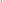 a) Mục đích lấy ý kiến;b) Họ, tên, địa chỉ liên lạc, quốc tịch, số giấy tờ pháp lý của cá nhân đối với cổ đông là cá nhân; tên, mã số doanh nghiệp hoặc số giấy tờ pháp lý của tổ chức, địa chỉ trụ sở chính đối với cổ đông là tổ chức hoặc họ, tên, địa chỉ liên lạc, quốc tịch, số giấy tờ pháp lý của cá nhân đối với đại diện của cổ đông là tổ chức; số lượng cổ phần của từng loại và số phiếu biểu quyết của cổ đông;c) Vấn đề cần lấy ý kiến để thông qua quyết định;đ) Phương án biểu quyết bao gồm tán thành, không tán thành và không có ý kiến đối với từng vấn đề lấy ý kiến;e) Thời hạn phải gửi về PTP phiếu lấy ý kiến đã được trả lời;g) Họ, tên, chữ ký của Chủ tịch Hội đồng quản trị.4. Cổ đông có thể gửi phiếu lấy ý kiến đã trả lời đến PTP bằng hình thức gửi thư, fax hoặc thư điện tử theo quy định sau đây:a) Trường họp gửi thư, phiếu lấy ý kiến đã được trả lời phải có chữ ký của cổ đông là cá nhân, của người đại diện theo ủy quyền hoặc người đại diện theo pháp luật của cổ đông là tổ chức. Phiếu lấy ý kiến gửi về PTP phải được đựng trong phong bì dán kín và không ai được quyền mở trước khi kiểm phiếu;b) Trường hợp gửi fax hoặc thư điện tử, phiếu lấy ý kiến gửi về PTP phải được giữ bí mật đến thời điểm kiểm phiếu;c) Các phiếu lấy ý kiến gửi về PTP sau thời hạn đã xác định tại nội dung phiếu lấy ý kiến hoặc đã bị mở trong trường họp gửi thư và bị tiết lộ trong trường hợp gửi fax, thư điện tử là không họp lệ. Phiếu lấy ý kiến không được gửi về được coi là phiếu không tham gia biểu quyết.5. Hội đồng quản trị kiểm phiếu và lập biên bản kiểm phiếu dưới sự chứng kiến của Ban kiểm soát hoặc của cổ đông không nắm giữ chức vụ quản lý PTP. Biên bản kiểm phiếu phải có các nội dung chủ yếu sau đây:a) Tên, địa chỉ trụ sở chính, mã số doanh nghiệp;b) Mục đích và các vấn đề cần lấy ý kiến để thông qua nghị quyết;c) Số cổ đông với tổng số phiếu biểu quyết đã tham gia biểu quyết, trong đó phân biệt số phiếu biểu quyết hợp lệ và số biểu quyết không hợp lệ và phương thức gửi phiếu biểu quyết, kèm theo phụ lục danh sách cổ đông tham gia biểu quyết;d) Tổng số phiếu tán thành, không tán thành và không có ý kiến đối với từng vấn đề;đ) Vấn đề đã được thông qua và tỷ lệ biểu quyết thông qua tương ứng;e) Họ, tên, chữ ký của Chủ tịch Hội đồng quản trị, người kiểm phiếu và người giám sát kiểm phiếu.Các thành viên Hội đồng quản trị, người kiểm phiếu và người giám sát kiểm phiếu phải liên đới chịu trách nhiệm về tính trung thực, chính xác của biên bản kiểm phiếu; liên đới chịu trách nhiệm về các thiệt hại phát sinh từ các quyết định được thông qua do kiểm phiếu không trung thực, không chính xác.6. Biên bản kiểm phiếu và nghị quyết phải được gửi đến các cổ đông trong thời hạn 15 ngày, kể từ ngày kết thúc kiểm phiếu. Việc gửi biên bản kiểm phiếu và nghị quyết có thể thay thế bằng việc đăng tải trên trang thông tin điện tử của PTP trong thời hạn 24 giờ, kể từ thời điểm kết thúc kiểm phiếu.7. Phiếu lấy ý kiến đã được trả lời, biên bản kiểm phiếu, nghị quyết đã được thông qua và tài liệu có liên quan gửi kèm theo phiếu lấy ý kiến đều phải được lưu giữ tại trụ sở chính của PTP.8. Nghị quyết được thông qua theo hình thức lấy ý kiến cổ đông bằng văn bản nếu được số cổ đông sở hữu từ 75% tổng số phiếu biểu quyết của tất cả cổ đông có quyền biểu quyết tán thành và có giá trị như nghị quyết được thông qua tại cuộc họp Đại hội đồng cổ đông.Điều 23. Nghị quyết, Biên bản họp Đại hội đồng cổ đông1. Cuộc họp Đại hội đồng cổ đông phải được ghi biên bản và có thể ghi âm hoặc ghi và lưu giữ dưới hình thức điện tử khác. Biên bản phải lập bằng tiếng Việt, có thể lập thêm bằng tiếng nước ngoài và có các nội dung chủ yếu sau đây:a) Tên, địa chỉ trụ sở chính, mã số doanh nghiệp;b) Thời gian và địa điểm họp Đại hội đồng cổ đông;c) Chương trình họp và nội dung cuộc họp;	d) Họ, tên chủ tọa và thư ký;đ) Tóm tắt diễn biến cuộc họp và các ý kiến phát biểu tại cuộc họp Đại hội đồng cổ đông về từng vấn đề trong chương trình họp;e) Số cổ đông và tổng số phiếu biểu quyết của các cổ đông dự họp, phụ lục danh sách đăng ký cồ đông, đại diện cổ đông dự họp với số cổ phần và số phiếu bầu tương ứng;g) Tổng số phiếu biểu quyết đối với từng vấn đề biểu quyết, trong đó ghi rõ phương thức biểu quyết, tổng số phiếu hợp lệ, không họp lệ, tán thành, không tán thành và không có ý kiến; tỷ lệ tương ứng trên tồng số phiếu biểu quyết của cổ đông dự họp;h) Các vấn đề đã được thông qua và tỷ lệ phiếu biểu quyết thông qua tương ứng;i) Họ, tên và chữ ký của chủ tọa và thư ký. Trường hợp chủ tọa, thư ký từ chối ký biên bản họp thì biên bản này có hiệu lực nếu được tất cả thành viên khác của Hội đồng quản trị tham dự họp ký và có đầy đủ nội dung theo quy định tại khoản này. Biên bản họp ghi rõ việc chủ tọa, thư ký từ chối ký biên bản họp.Biên bản họp Đại hội đồng cổ đông phải được lập xong và thông qua trước khi kết thúc cuộc họp. Chủ tọa và thư ký cuộc họp hoặc người khác ký tên trong biên bản họp phải liên đới chịu trách nhiệm về tính trung thực, chính xác của nội dung biên bản.Biên bản được lập bằng tiếng Việt và tiếng nước ngoài đều có hiệu lực pháp lý như nhau. Trường hợp có sự khác nhau về nội dung giữa biên bản bằng tiếng Việt và bằng tiếng nước ngoài thì nội dung trong biên bản bằng tiếng Việt được áp dụng.Nghị quyết, Biên bản họp Đại hội đồng cổ đông, phụ lục danh sách cổ đông đăng ký dự họp kèm chữ ký của cổ đông, văn bản ủy quyền tham dự họp, tất cả các tài liệu đính kèm Biên bản (nếu có) và tài liệu có liên quan kèm theo thông báo mời họp phải được công bố thông tin theo quy định pháp luật về công bố thông tin trên thị trường chứng khoán và phải được lưu giữ tại trụ sở chính của PTP.Điều 24. Yêu cầu hủy bỏ Nghị quyết của Đại hội đồng cổ đôngTrong thời hạn 90 ngày kể từ ngày nhận được nghị quyết hoặc biên bản họp Đại hội đồng cổ đông hoặc biên bản kết quả kiểm phiếu lấy ý kiến Đại hội đồng cổ đông, cổ đông hoặc nhóm cổ đông quy định tại khoản 2 Điều 115 Luật Doanh nghiệp có quyền yêu cầu Tòa án hoặc Trọng tài xem xét, hủy bỏ nghị quyết hoặc một phần nội dung nghị quyết Đại hội đồng cổ đông trong các trường hợp sau đây:Trình tự, thủ tục triệu tập họp và ra quyết định của Đại hội đồng cổ đông vi phạm nghiêm trọng quy định của Luật Doanh nghiệp và Điều lệ PTP, trừ trường họp quy định tại khoản 3 Điều 21 Điều lệ này.Nội dung nghị quyết vi phạm pháp luật hoặc Điều lệ này.VII. HỘI ĐỒNG QUẢN TRỊĐiều 25. Ứng cử, đề cử thành viên Hội đồng quản trịTrường hợp đã xác định được ứng cử viên Hội đồng quản trị, PTP phải công bố thông tin liên quan đến các ứng cử viên tối thiểu 10 ngày trước ngày khai mạc họp Đại hội đồng cổ đông trên trang thông tin điện tử của PTP để cổ đổng có thể tìm hiểu về các ứng cử viên này trước khi bỏ phiếu, ứng cử viên Hội đồng quản trị phải có cam kết bằng văn bản về tính trung thực, chính xác của các thông tin cá nhân được công bố và phải cam kết thực hiện nhiệm vụ một cách trung thực, cẩn trọng và vì lợi ích cao nhất của PTP nếu được bầu làm thành viên Hội đồng quản trị. Thông tin liên quan đến ứng cử viên Hội đồng quản trị được công bố bao gồm:Họ tên, ngày, tháng, năm sinh;Trình độ chuyên môn;Quá trình công tác;Các chức danh quản lý khác (bao gồm cả chức danh Hội đồng quản trị của công ty khác);đ)  Lợi ích có liên quan tới PTP và các bên có liên quan của PTP;Các thông tin khác (nếu có) theo quy định tại Điều lệ PTP;g)  Công ty đại chúng phải có trách nhiệm công bố thông tin về các công ty mà ứng cử viên đang nắm giữ chức vụ thành viên Hội đồng quản trị, các chức danh quản lý khác và các lợi ích có liên quan tới công ty của ứng cử viên Hội đồng quản trị (nếu có).Cổ đông hoặc nhóm cổ đông sở hữu số cổ phần tương ứng tỷ lệ dưới đây có quyền đề cử ứng cử HĐQT, cụ thể:Nắm giữ từ 10% đến dưới 30% được đề cử một (01) ứng viên;Nắm giữ từ 30% đến dưới 40% được đề cử tối đa hai (02) ứng viên;Nắm giữ từ 40% đến dưới 50% được đề cử tối đa ba (03) ứng viên;Nắm giữ từ 50% đến dưới 70% được đề cử tối đa bốn (04) ứng viên.Nắm giữ từ 70% trở lên được đề cử đủ số thành viên.Trường hợp số lượng ứng cử viên Hội đồng quản trị thông qua đề cử và ứng cử vẫn không đủ số lượng cần thiết theo quy định tại khoản 5 Điều 115 Luật Doanh nghiệp, Hội đồng quản trị đương nhiệm giới thiệu thêm ứng cử viên hoặc tổ chức đề cử theo quy định tại Điều lệ PTP, Quy chế nội bộ về quản trị PTP và Quy chế hoạt động của Hội đồng quản trị. Việc Hội đồng quản trị đương nhiệm giới thiệu thêm ứng cử viên phải được công bố rõ ràng trước khi Đại hội đồng cổ đông biểu quyết bầu thành viên Hội đồng quản trị theo quy định của pháp luật.Thành viên Hội đồng quản trị phải đáp ứng các tiêu chuẩn và điều kiện theo quy định tại khoản 1, khoản 2 Điều 155 Luật doanh nghiệp.Điều 26. Thành phần và nhiệm kỳ của thành viên Hội đồng quản trịSố lượng thành viên Hội đồng quản trị là 05 người.Nhiệm kỳ của thành viên Hội đồng quản trị không quá 05 năm và có thể được bầu lại với số nhiệm kỳ không hạn chế. Một cá nhân chỉ được bầu làm thành viên độc lập Hội đồng quản trị của một công ty không quá 02 nhiệm kỳ liên tục. Trường hợp tất cả thành viên Hội đồng quản trị cùng kết thúc nhiệm kỳ thì các thành viên đó tiếp tục là thành viên Hội đồng quản trị cho đến khi có thành viên mới được bầu thay thế và tiếp quản công việc.Cơ cấu thành viên Hội đồng quản trị như sau:Hội đồng quản trị của công ty có tối thiểu 1/3 tổng số thành viên Hội đồng quản trị phải là thành viên không điều hành. PTP hạn chế tối đa thành viên Hội đồng quản trị kiêm nhiệm chức danh điều hành của PTP để đảm bảo tính độc lập của Hội đồng quản trị.PTP có 01 thành viên Hội đồng quản trị độc lập.Thành viên Hội đồng quản trị không còn tư cách thành viên Hội đồng quản trị trong trường hợp bị Đại hội đồng cồ đông miễn nhiệm, bãi nhiệm, thay thế theo quy định tại Điều 160 Luật Doanh nghiệp.Việc bổ nhiệm thành viên Hội đồng quản trị phải đuợc công bố thông tin theo quy định pháp luật về công bố thông tin trên thị trường chứng khoán.Thành viên Hội đồng quản trị không nhất thiết phải là cổ đông của PTP.Điều 27. Quyền hạn và nghĩa vụ của Hội đồng quản trịHội đồng quản trị là cơ quan quản lý PTP, có toàn quyền nhân danh PTP để quyết định, thực hiện quyền và nghĩa vụ của PTP, trừ các quyền và nghĩa vụ thuộc thẩm quyền của Đại hội đồng cổ đông.Quyền và nghĩa vụ của Hội đồng quản trị do luật pháp, Điều lệ PTP và Đại hội đồng cổ đông quy định. Cụ thể, Hội đồng quản trị có những quyền hạn và nghĩa vụ sau:Quyết định chiến lược, kế hoạch phát triển trung hạn và kế hoạch kinh doanh hằng năm của PTP;Kiến nghị loại cổ phần và tổng số cổ phần được quyền chào bán của từng loại;Quyết định bán cổ phần chưa bán trong phạm vi số cổ phần được quyền chào bán của từng loại; quyết định huy động thêm vốn theo hình thức khác;Quyết định giá bán cổ phần và trái phiếu của PTP;đ)   Quyết định mua lại cổ phần theo quy định tại khoản 1 và khoản 2 Điều 133 Luật Doanh nghiệp;Quyết định phương án đầu tư và dự án đầu tư trong thẩm quyền và giới hạn theo quy định của pháp luật;Quyết định giải pháp phát triển thị trường, tiếp thị và công nghệ;Thông qua hợp đồng mua, bán, vay, cho vay và hợp đồng, giao dịch khác có giá trị từ 35% tổng giá trị tài sản trở lên được ghi trong báo cáo tài chính gần nhất của PTP trừ hợp đồng, giao dịch thuộc thẩm quyền quyết định của Đại hội đồng cổ đông theo quy định tại điểm d khoản 2 Điều 138, khoản 1 và khoản 3 Điều 167 Luật Doanh nghiệp;Bầu, miễn nhiệm, bãi nhiệm Chủ tịch Hội đồng quản trị; bổ nhiệm, miễn nhiệm Tổng giám đốc, phó Tổng giám đốc, Kế toán trưởng; quyết định tiền lương, thù lao, thưởng và lợi ích khác của những người quản lý công ty; cử người đại diện theo ủy quyền tham gia Hội đồng thành viên hoặc Đại hội đồng cổ đông ở công ty khác, quyết định mức thù lao và quyền lợi khác của những người đó;k)	Giám sát, chỉ đạo Tổng giám đốc và người quản lý khác trong điều hành công việc kinh doanh hằng ngày của PTP;Quyết định cơ cấu tổ chức, quy chế quản lý nội bộ của PTP, quyết định thành lập công ty con, chi nhánh, văn phòng đại diện và việc góp vốn, mua cổ phần của doanh nghiệp khác;m)	Duyệt chương trình, nội dung tài liệu phục vụ họp Đại hội đồng cổ đông, triệu tập họp Đại hội đồng cổ đông hoặc lấy ý kiến để Đại hội đồng cổ đông thông qua nghị quyết;n)	Trình báo cáo tài chính hằng năm đã được kiểm toán lên Đại hội đồng cổ đông;o)	Kiến nghị mức cổ tức được trả; quyết định thời hạn và thủ tục trả cổ tức hoặc xử lý lỗ phát sinh trong quá trình kinh doanh;p)	Kiến nghị việc tổ chức lại, giải thể PTP; yêu cầu phá sản PTP;q)	Quyết định ban hành Quy chế hoạt động Hội đồng quản trị, Quy chế nội bộ về quản trị PTP sau khi được Đại hội đồng cổ đông thông qua; Quy chế về công bố thông tin của PTP;r) Quyền và nghĩa vụ khác theo quy định của Luật Doanh nghiệp, Luật Chứng khoán, quy định khác của pháp luật và Điều lệ PTP;s) Hội đồng quản trị thông qua nghị quyết, quyết định bằng biểu quyết tại cuộc họp, lấy ý kiến bằng văn bản hoặc hình thức khác do Điều lệ quy định. Mỗi thành viên Hội đồng quản trị có một phiếu biểu quyết;t) Trường hợp nghị quyết, quyết định do Hội đồng quản trị thông qua trái với quy định của pháp luật, nghị quyết Đại hội đồng cổ đông, Điều lệ công ty gây thiệt hại cho công ty thì các thành viên tán thành thông qua nghị quyết, quyết định đó phải cùng liên đới chịu trách nhiệm cá nhân về nghị quyết, quyết định đó và phải đền bù thiệt hại cho công ty; thành viên phản đối thông qua nghị quyết, quyết định nói trên được miễn trừ trách nhiệm. Trường hợp này, cổ đông có quyền yêu cầu Tòa án đình chỉ thực hiện hoặc hủy bỏ nghị quyết, quyết định nói trên.Hội đồng quản trị phải báo cáo Đại hội đồng cồ đông kết quả hoạt động của Hội đồng quản trị theo quy định tại Điều 280 Nghị định số 155/2020/NĐ- CP ngày 31 tháng 12 năm 2020 của Chính phủ quy định chi tiết thi hành một số điều của Luật Chứng khoán.Điều 28. Thù lao, thưởng và lợi ích khác của thành viên Hội đồng quản trịCông ty có quyền trả thù lao, thưởng cho thành viên Hội đồng quản trị theo kết quả và hiệu quả kinh doanh.Thành viên Hội đồng quản trị được hưởng thù lao công việc và thưởng.Thù lao công việc được tính theo số ngày công cần thiết hoàn thành nhiệm vụ của thành viên Hội đồng quản trị và mức thù lao mỗi ngày. Hội đồng quản trị dự tính mức thù lao cho từng thành viên theo nguyên tắc nhất trí. Tổng mức thù lao và thưỏng của Hội đồng quản trị do Đại hội đồng cổ đông quyết định tại cuộc họp thường niên.Thù lao của từng thành viên Hội đồng quản trị được tính vào chi phí kinh doanh của PTP theo quy định của pháp luật về thuế thu nhập doanh nghiệp, được thể hiện thành mục riêng trong báo cáo tài chính hằng năm của PTP và phải báo cáo Đại hội đồng cổ đông tại cuộc họp thường niên.Thành viên Hội đồng quản trị nắm giữ chức vụ điều hành hoặc thành viên Hội đồng quản trị làm việc tại các tiểu ban của Hội đồng quản trị hoặc thực hiện những công việc khác ngoài phạm vi nhiệm vụ thông thường của một thành viên Hội đồng quản trị, có thể được trả thêm thù lao dưới dạng một khoản tiền công trọn gói theo từng lần, lương, hoa hồng, phần trăm lợi nhuận hoặc dưới hình thức khác do Đại hội đồng cổ đông quyết định tại cuộc họp thường niên.5. Thành viên Hội đồng quản trị có quyền được thanh toán tất cả các chi phí đi lại, ăn, ở và các khoản chi phí hợp lý khác mà họ đã phải chi trả khi thực hiện trách nhiệm thành viên Hội đồng quản trị của mình, bao gồm cả các chi phí phát sinh trong việc tới tham dự các cuộc họp Đại hội đồng cổ đông, Hội đồng quản trị hoặc các tiêu ban của Hội đồng quản trị.6. Thành viên Hội đồng quản trị có thể đuợc PTP mua bảo hiểm trách nhiệm sau khi có sự chấp thuận của Đại hội đồng cổ đông. Bảo hiểm này không bao gồm bảo hiểm cho những trách nhiệm của thành viên Hội đồng quản trị liên quan đến việc vi phạm pháp luật và Điều lệ PTP.Điều 29. Chủ tịch Hội đồng quản trị	.Chủ tịch Hội đồng quản trị do Hội đồng quản trị bầu, miễn nhiệm, bãi nhiệm trong số các thành viên Hội đồng quản trị.Chủ tịch Hội đồng quản trị không được kiêm nhiệm Tổng giám đốc.Chủ tịch Hội đồng quản trị có quyền và nghĩa vụ sau đây:Lập chương trình, kế hoạch hoạt động của Hội đồng quản trị;Chuẩn bị chương trình, nội dung, tài liệu phục vụ cuộc họp; triệu tập, chủ trì và làm chủ tọa cuộc họp Hội đồng quản trị;Tố chức việc thông qua nghị quyết, quyết định của Hội đồng quản trị;Giám sát quá trình tổ chức thực hiện các nghị quyết, quyết định của Hội đồng quản trị;đ)   Chủ tọa cuộc họp Đại hội đồng cổ đông;Quyền và nghĩa vụ khác theo quy định của Luật Doanh nghiệp và Điều lệ công ty.Trường hợp Chủ tịch Hội đồng quản trị có đơn từ chức hoặc bị miễn nhiệm, bãi nhiệm, Hội đồng quản trị phải bầu người thay thế trong thời hạn 10 ngày kể từ ngày nhận đơn từ chức hoặc bị miễn nhiệm, bãi nhiệm.Trường hợp Chủ tịch Hội đồng quản trị vắng mặt hoặc không thể thực hiện được nhiệm vụ của mình thì phải ủy quyền bằng văn bản cho một thành viên khác thực hiện quyền và nghĩa vụ của Chủ tịch Hội đồng quản trị. Trường hợp không có người được ủy quyền hoặc Chủ tịch Hội đồng quản trị chết, mất tích, bị tạm giam, đang chấp hành hình phạt tù, đang chấp hành, biện pháp xử lý hành chính tại cơ sở cai nghiện bắt buộc, cơ sở giáo dục bắt buộc, trốn khỏi nơi cư trú, bị hạn chế hoặc mất năng lực hành vi dân sự, có khó khăn trong nhận thức, làm chủ hành vi, bị Tòa án cấm đảm nhiệm chức vụ, cấm hành nghề hoặc làm công việc nhất định thi các thành viên còn lại bầu một người trong số các thành viên giữ chức Chủ tịch Hội đồng quản trị theo nguyên tắc đa số thành viên còn lại tán thành cho đến khi có quyết định mới của Hội đồng quản trị.Điều 30. Cuộc họp của Hội đồng quản trịChủ tịch Hội đồng quản trị được bầu trong cuộc họp đầu tiên của Hội đồng quản trị trong thời hạn 07 ngày làm việc kể từ ngày kết thúc bầu cử Hội đồng quản trị nhiệm kỳ đó. Cuộc họp này do thành viên có số phiếu bầu cao nhất hoặc tỷ lệ phiếu bầu cao nhất triệu tập và chủ trì. Trường hợp có nhiều hơn một thành viên có số phiếu bầu hoặc tỷ lệ phiếu bầu cao nhất và ngang nhau thì các thành viên bầu theo nguyên tắc đa số để chọn 01 người trong số họ triệu tập họp Hội đồng quản trị.Hội đồng quản trị phải họp ít nhất mỗi quý 01 lần và có thể họp bất thường.Chủ tịch Hội đồng quản trị triệu tập họp Hội đồng quản trị trong trường hợp sau đây:	Có đề nghị của Ban kiểm soát hoặc thành viên độc lập Hội đồng quản trị;Có đề nghị của Tổng giám đốc hoặc ít nhất 05 người quản lý khác;Có đề nghị của ít nhất 02 thành viên Hội đồng quản trị;Đề nghị quy định tại khoản 3 Điều này phải được lập thành văn bản, trong đó nêu rõ mục đích, vấn đề cần thảo luận và quyết định thuộc thẩm quyền của Hội đồng quản trị.Chủ tịch Hội đồng quản trị phải triệu tập họp Hội đồng quản trị trong thời hạn 07 ngày làm việc kể từ ngày nhận được đề nghị quy định tại khoản 3 Điều này. Trường hợp không triệu tập họp Hội đồng quản trị theo đề nghị thì Chủ tịch Hội đồng quản trị phải chịu trách nhiệm về những thiệt hại xảy ra đối với PTP; người đề nghị có quyền thay thế Chủ tịch Hội đồng quản trị triệu tập họp Hội đồng quản trị.Chủ tịch Hội đồng quản trị hoặc người triệu tập họp Hội đồng quản trị phải gửi thông báo mời họp chậm nhất là 05 ngày làm việc trước ngày họp. Thông báo mời họp phải xác định cụ thể thời gian và địa điềm họp, chương trình, các vấn đề thảo luận và quyết định. Thông báo mời họp phải kèm theo tài liệu sử dụng tại cuộc họp và phiếu biểu quyết của thành viên.Thông báo mời họp Hội đồng quản trị có thể gửi bằng giấy mời, điện thoại, fax, phương tiện điện tử hoặc phương thức khác do Điều lệ PTP quy định và bảo đảm đến được địa chỉ liên lạc của từng thành viên Hội đồng quản trị được đăng ký tại PTP.Chủ tịch Hội đồng quản trị hoặc người triệu tập gửi thông báo mời họp và các tài liệu kèm theo đến các thành viên Ban Kiểm soát như đối với các thành viên Hội đồng quản trị.Thành viên Ban Kiểm soát có quyền dự các cuộc họp Hội đồng quản trị; có quyền thảo luận nhưng không được biểu quyết.Cuộc họp Hội đồng quản trị được tiến hành khi có từ 3/4 tổng số thành viên trở lên dự họp. Trường hợp cuộc họp được triệu tập theo quy định tại khoản này không đủ số thành viên dự họp theo quy định thì được triệu tập lần thứ hai trong thời hạn trong vòng 07 ngày kể từ ngày dự định họp lần thứ nhất. Trường hợp này, cuộc họp được tiến hành nếu có hơn một nửa số thành viên Hội đồng quản trị dự họp.Thành viên Hội đồng quản trị được coi là tham dự và biểu quyết tại cuộc họp trong trường hợp sau đây:Tham dự và biểu quyết trực tiếp tại cuộc họp;Ủy quyền cho người khác đến dự họp và biểu quyết theo quy định tại khoản 11 Điều này;Tham dự và biểu quyết thông qua hội nghị trực tuyến, bỏ phiếu điện tử hoặc hình thức điện tử khác;Gửi phiếu biểu quyết đến cuộc họp thông qua thư, fax, thư điện tử;đ) Gửi phiếu biểu quyết bằng phương tiện khác theo quy định trong Điều lệ PTP (nếu có).Trường hợp gửi phiếu biểu quyết đến cuộc họp thông qua thư, phiếu biểu quyết phải đựng trong phong bì dán kín và phải được chuyển đến Chủ tịch Hội đồng quản trị chậm nhất là 01 giờ trước khi khai mạc. Phiếu biểu quyết chỉ được mở trước sự chứng kiến của tất cả những người dự họp.Thành viên phải tham dự đầy đủ các cuộc họp Hội đồng quản trị. Thành viên được ủy quyền cho người khác dự họp và biểu quyết nếu được đa số thành viên Hội đồng quản trị chấp thuận.Nghị quyết, quyết định của Hội đồng quản trị được thông qua nếu được đa số thành viên dự họp tán thành; trường hợp số phiếu ngang nhau thì quyết định cuối cùng thuộc về phía có ý kiến của Chủ tịch Hội đồng quản trị.Điều 31. Các tiểu ban thuộc Hội đồng quản trịHội đồng quản trị có thể thành lập tiểu ban trực thuộc đề phụ trách về chính sách phát triển, nhân sự, lương thưởng, kiểm toán nội bộ, quản lý rủi ro. Số lượng thành viên của tiểu ban do Hội đồng quản trị quyết định có tối thiểu là 03 người bao gồm thành viên của Hội đồng quản trị và thành viên bên ngoài. Các thành viên Hội đồng quản trị không điều hành nên chiếm đa số trong tiểu ban và một trong số các thành viên này được bổ nhiệm làm Trưởng tiểu ban theo quyết định của Hội đồng quản trị. Hoạt động của tiểu ban phải tuân thủ theo quy định của Hội đồng quản trị. Nghị quyết của tiểu ban chỉ có hiệu lực khi có đa số thành viên tham dự và biểu quyết thông qua tại cuộc họp của tiểu ban.Việc thực thi quyết định của Hội đồng quản trị, hoặc của tiểu ban trực thuộc Hội đồng quản trị phải phù hợp với các quy định pháp luật hiện hành và quy định tại Điều lệ PTP, Quy chế nội bộ về quản trị PTP.Điều 32. Người phụ trách quản trị PTPHội đồng quản trị của PTP phải bổ nhiệm ít nhất 01 người phụ trách quản trị PTP để hỗ trợ công tác quản trị công ty tại doanh nghiệp. Người phụ trách quản trị PTP có thể kiêm nhiệm làm Thư ký PTP theo quy định tại khoản 5 Điều 156 Luật Doanh nghiệp.Người phụ trách quản trị PTP không được đồng thòi làm việc cho tổ chức kiểm toán được chấp thuận đang thực hiện kiểm toán các báo cáo tài chính của PTP.Người phụ trách quản trị PTP có quyền và nghĩa vụ sau:Tư vấn Hội đồng quản trị trong việc tổ chức họp Đại hội đồng cổ đông theo quy định và các công việc liên quan giữa PTP và cổ đông;Chuẩn bị các cuộc họp Hội đồng quản trị, Ban kiểm soát và Đại hội đồng cổ đông theo yêu cầu của Hội đồng quản trị hoặc Ban kiềm soát;Tư vấn về thủ tục của các cuộc họp;Tham dự các cuộc họp;đ) Tư vấn thủ tục lập các nghị quyết của Hội đồng quản trị phù hợp với quy định của pháp luật;Cung cấp các thông tin tài chính, bản sao biên bản họp Hội đồng quản trị và các thông tin khác cho thành viên Hội đồng quản trị và thành viên Ban kiểm soát;Giám sát và báo cáo Hội đồng quản trị về hoạt động công bố thông tin của PTP;Là đầu mối liên lạc với các bên có quyền lợi liên quan;Bảo mật thông tin theo các quy định của pháp luật và Điều lệ PTP;k) Các quyền và nghĩa vụ khác theo quy định của pháp luật và Điều lệ PTP.VIII. TỔNG GIÁM ĐỐC VÀ NGƯỜI ĐIỀU HÀNH KHÁCĐiều 33. Tổ chức bộ máy quản lý	.Hệ thống quản lý của PTP phải đảm bảo bộ máy quản lý chịu trách nhiệm trước Hội đồng quản trị và chịu sự giám sát, chỉ đạo của Hội đồng quản trị trong công việc kinh doanh hàng ngày của PTP. PTP có Tổng giám đốc, các Phó Tổng giám đốc, Kế toán trưởng và các chức danh quản lý khác do Hội đồng quản trị bổ nhiệm. Việc bổ nhiệm miễn nhiệm, bãi nhiệm các chức danh nêu trên phải được thực hiện bằng nghị quyết, quyết định của Hội đồng quản trị được thông qua một cách hợp thức theo các quy chế cụ thể của PTP.Điều 34. Người điều hành PTPNgười điều hành PTP bao gồm các chức danh theo quy định tại điểm g, khoản 1, điều 1 của Điều lệ này.Theo đề nghị của Tổng giám đốc và được sự chấp thuận của Hội đồng quản trị, PTP được tuyển dụng người điều hành khác ngoài các chức danh quy định tại điểm g, khoản 1, điều 1 của Điều lệ PTP với số lượng và tiêu chuẩn phù họp với cơ cấu và quy chế quản lý của PTP do Hội đồng quản trị quy định. Người điều hành doanh nghiệp phải có trách nhiệm để hỗ'trợ PTP đạt được các mục tiêu đề ra trong hoạt động và tổ chức.Tổng giám đốc được trả lương và thưởng. Tiền lương và thưởng của Tổng giám đốc do Hội đồng quản trị quyết định.Tiền luơng của người điều hành được tính vào chi phí kinh doanh của PTP theo quy định của pháp luật về thuế thu nhập doanh nghiệp, được thể hiện thành mục riêng trong báo cáo tài chính hằng năm của PTP và phải báo cáo Đại hội đồng cổ đông tại cuộc họp thường niên. .Điều 35. Bổ nhiệm, miễn nhiệm, nhiệm vụ và quyền hạn của Tổng giám đốcHội đồng quản trị bổ nhiệm một thành viên trong Hội đồng hoặc thuê một người khác làm Tổng giám đốc điều hành.Tổng giám đốc là người điều hành công việc kinh doanh hàng ngày của PTP; chịu sự giám sát của Hội đồng quản trị; chịu trách nhiệm trước Hội đồng quản trị và trước pháp luật về việc thực hiện quyền, nghĩa vụ được giao.Nhiệm kỳ của Tổng giám đốc là 05 năm và có thể được bổ nhiệm lại với số nhiệm kỳ không hạn chế. Tổng giám đốc phải đáp ứng các tiêu chuẩn, điều kiện theo quy định của pháp luật.Tổng giám đốc có các quyền và nghĩa vụ sau:Quyết định các vấn đề liên quan đến công việc kinh doanh hàng ngày của PTP mà không thuộc thẩm quyền của Hội đồng quản trị;Tổ chức thực hiện các nghị quyết, quyết định của Hội đồng quản trị;Tổ chức thực hiện kế hoạch kinh doanh và phương án đầu tư của PTP;Kiến nghị phương án cơ cấu tổ chức, quy chế quản lý nội bộ của PTP;đ) Bổ nhiệm, miễn nhiệm, bãi - nhiệm các chức danh quản lý trong PTP, trừ các chức danh thuộc thẩm quyền của Hội đồng quản trị;Quyết định tiền lương và lợi ích khác đối với người lao động trong Công ty, kể cả các chức danh thuộc thẩm quyền bổ nhiệm của Hội đồng quản trị;Quyết định giá mua, giá bán nguyên vật liệu, sản phẩm (trừ những sản phẩm, dịch vụ do Nhà nước quy định);Báo cáo trước Hội đồng quản trị tình hình hoạt động, kết quả hoạt động kinh doanh của PTP, cung cấp đầy đủ và kịp thời thông tin, tài liệu về hoạt động của PTP theo yêu cầu của Ban kiểm soát;Có quyền từ chối thực hiện những nghị quyết, quyết định của Hội đồng quản trị nếu thấy trái pháp luật, trái Điều lệ và trái nghị quyết của Đại hội đồng cổ đông đồng thời phải có trách nhiệm báo cáo ngay cho Ban kiểm soát; Được quyết định các biện pháp vượt thẩm quyền của mình trong những trường hợp khẩn cấp như thiên tai, địch họa, hỏa hoạn, sự cố... và chịu trách nhiệm về các quyết định này, đồng thời báo cáo ngay cho Hội đồng quản trị;Tuyển dụng lao động;Kiến nghị phương án trả cổ tức hoặc xử lý lỗ trong kinh doanh;Quyền và nghĩa vụ khác theo quy định của pháp luật, Điều lệ PTP và nghị quyết, quyết định của Hội đồng quản trị.	5. Hội đồng quản trị có thể bãi nhiệm Tổng giám đốc điều hành nếu Hội đồng quản trị có lý do tin tưởng rằng Tổng Giám đốc điều hành vi phạm nghiêm trọng quy định của pháp luật và Điều lệ PTP hoặc có ý định hành động ngoài phạm vi quyền hạn của mình, khi đa số thành viên HĐQT dự họp có quyền biểu quyết tán thành và bổ nhiệm một Tổng giám đốc điều hành mới thay thế.BAN KIỂM SOÁTĐiều 36. Ứng cử, đề cử thành viên Ban Kiểm soát (Kiểm soát viên)	1.Cổ đông hoặc nhóm cổ đông sở hữu số cổ phần tương ứng tỷ lệ dưới đây có quyền đề cử ứng cử BKS, cụ thể:Nắm giữ từ 10% đến dưới 30% được đề cử một (01) ứng viên;Nắm giữ từ 30% đến dưới 40% được đề cử tối đa hai (02) ứng viên;Nắm giữ từ 40% đến dưới 50% được đề cử tối đa ba (03) ứng viên;Nắm giữ từ 50% đến dưới 70% được đề cử tối đa bốn (04) ứng viên.Nắm giữ từ 70% trở lên được đề cử đủ số thành viên.	2.Đồng thời việc ứng cử, đề cử thành viên Ban Kiểm soát được thực hiện tương tự quy định tại khoản 1, Điều 25 Điều lệ này.	3.Trường hợp số lượng các ứng viên Ban kiểm soát thông qua đề cử và ứng cử không đủ số lượng cần thiết, Ban kiểm soát đương nhiệm có thể đề cử thêm ứng viên hoặc tổ chức đề cử theo quy định tại Điều lệ PTP, Quy chế nội bộ về quản trị PTP và Quy chế hoạt động của Ban kiểm soát. Việc Ban kiểm soát đương nhiệm giới thiệu thêm ứng viên phải được công bố rõ ràng trước khi Đại hội đồng cổ đông biểu quyết bầu thành viên Ban kiềm soát theo quy định của pháp luật.	4.Trường hợp Kiểm soát viên có cùng thời điểm kết thúc nhiệm kỳ mà Kiểm soát viên nhiệm kỳ mới chưa được bầu thì Kiểm soát viên đã hết nhiệm kỳ vẫn tiếp tục thực hiện quyền và nghĩa vụ cho đến khi Kiểm soát viên nhiệm kỳ mới được bầu và nhận nhiệm vụ.Điều 37. Thành phần Ban Kiểm soát1. Số lượng thành viên Ban kiểm soát của Công ty là 03 người. Nhiệm kỳ của thành viên Ban kiểm soát là 05 năm và có thể được bầu lại với số nhiệm kỳ không hạn chế.2. Thành viên Ban kiểm soát phải đáp ứng các tiêu chuẩn và điều kiện theo quy định tại Điều 169 Luật Doanh nghiệp và không thuộc các trường hợp sau:Làm việc trong bộ phận kế toán, tài chính của PTP;Là thành viên hay nhân viên của công ty kiểm toán độc lập thực hiện kiểm toán các báo cáo tài chính của công ty trong 03 năm liền trước đó.Thành viên Ban Kiểm soát bị miễn nhiệm trong các trường hợp sau:Không còn đủ tiêu chuẩn và điều kiện làm thành viên Ban kiểm soát theo quy định tại khoản 2 Điều này;Có đơn từ chức và được chấp thuận;Các trường hợp khác theo quy định tại Điều lệ này.Thành viên Ban kiểm soát bị bãi nhiệm trong các trường hợp sau:Không hoàn thành nhiệm vụ, công việc được phân công;Không thực hiện quyền và nghĩa vụ của mình trong 06 tháng liên tục, trừtrường hợp bất khả kháng;	\Vi phạm nhiều lần, vi phạm nghiêm trọng nghĩa vụ của thành viên Ban kiểm soát theo quy định của Luật Doanh nghiệp và Điều lệ PTP;Trường hợp khác theo nghị quyết Đại hội đồng cổ đông.Điều 38. Trưởng Ban kiểm soátTrưởng Ban kiểm soát do Ban kiểm soát bầu trong số các thành viên Ban kiểm soát; việc bầu, miễn nhiệm, bãi nhiệm theo nguyên tắc đa số. Ban kiểm soát phải có hơn một nửa số thành viên thường trú ở Việt Nam. Trưởng Ban kiểm soát phải có bằng tốt nghiệp đại học trở lên thuộc một trong các chuyên ngành kinh tế, tài chính, kế toán, kiểm toán, luật, quản trị kinh doanh hoặc chuyên ngành có liên quan đến hoạt động kinh doanh của doanh nghiệp.Quyền và nghĩa vụ của Trưởng Ban kiểm soát:Triệu tập cuộc họp Ban kiểm soát;Yêu cầu Hội đồng quản trị, Tổng giám đốc và người điều hành khác cung cấp các thông tin liên quan để báo cáo Ban kiểm soát;Lập và ký báo cáo của Ban kiểm soát sau khi đã tham khảo ý kiến của Hội đồng quản trị để trình Đại hội đồng cổ đông.Điều 39. Quyền và nghĩa vụ của Ban kiểm soátBan kiểm soát có các quyền, nghĩa vụ theo quy định tại Điều 170 Luật Doanh nghiệp và các quyền, nghĩa vụ sau:Đề xuất, kiến nghị Đại hội đồng cổ đông phê duyệt danh sách tổ chức kiểm toán được chấp thuận thực hiện kiểm toán Báo cáo tài chính của PTP; quyết định tổ chức kiểm toán được chấp thuận thực hiện kiểm tra hoạt động của PTP, bãi miễn kiểm toán viên được chấp thuận khi xét thấy cần thiết.Chịu trách nhiệm trước cổ đông về hoạt động giám sát của mình.Giám sát tình hình tài chính của PTP, việc tuân thủ pháp luật trong hoạt động của thành viên Hội đồng quản trị, Tổng giám đốc, người quản lý khác.Đảm bảo phối hợp hoạt động với Hội đồng quản trị, Tổng giám đốc và cổ đông.Trường hợp phát hiện hành vi vi phạm pháp luật hoặc vi phạm Điều lệ PTP của thành viên Hội đồng quản trị, Tổng giám đốc và người điều hành khác của doanh nghiệp, Ban kiểm soát phải thông báo bằng văn bản cho Hội đồng quản trị trong vòng 48 giờ, yêu cầu người có hành vi vi phạm chấm dứt vi phạm và có giải pháp khắc phục hậu quả.Xây dựng Quy chế hoạt động của Ban kiểm soát và trình Đại hội đồng cổ đông thông qua.Báo cáo tại Đại hội đồng cổ đông theo quy định tại Điều 290 Nghị định số 155/2020/NĐ-CP ngày 31/12/2020 của Chính phủ quy định chi tiết thi hành một số điều của Luật Chứng khoán.Có quyền tiếp cận hồ sơ, tài liệu của PTP lưu giữ tại trụ sở chính, chi nhánh và địa điểm khác; có quyền đến địa điểm làm việc của người quản lý và nhân viên của PTP trong giờ làm việc.Có quyền yêu cầu Hội đồng quản trị, thành viên Hội đồng quản trị, Tổng giám đốc và người quản lý khác cung cấp đầy đủ, chính xác, kịp thời thông tin, tài liệu về công tác quản lý, điều hành và hoạt động kinh doanh của PTP.Các quyền và nghĩa vụ khác theo quy định của pháp luật và Điều lệ này.Điều 40. Cuộc họp của Ban Kiểm soátBan kiểm soát phải họp ít nhất 02 lần trong một năm, số lượng thành viên tham dự họp ít nhất là 2/3 số thành viên Ban kiểm soát. Biên bản họp Ban kiểm soát được lập chi tiết và rõ ràng. Người ghi biên bản và các thành viên Ban kiểm soát tham dự họp phải ký tên vào biên bản cuộc họp. Các biên bản họp của Ban kiểm soát phải được lưu giữ nhằm xác định trách nhiệm của từng thành viên Ban kiểm soát.Ban kiểm soát có quyền yêu cầu thành viên Hội đồng quản trị, Tổng giám đốc và đại diện tổ chức kiểm toán được chấp thuận tham dự và trả lời các vấn đề cần được làm rõ.Điều 41. Tiền lương, thù lao, thưởng và lợi ích khác của thành viên Ban kiểm soát	Tiền lương, thù lao, thưởng và lợi ích khác của thành viên Ban kiểm soát được thực hiện theo quy định sau đây:Thành viên Ban kiểm soát được trả tiền lương, thù lao, thưởng và lợi ích khác theo quyết định của Đại hội đồng cổ đông. Đại hội đồng cổ đông quyết định tổng mức tiền lương, thù lao, thưởng, lợi ích khác và ngân sách hoạt động hàng năm của Ban kiểm soát.Thành viên Ban kiểm soát được thanh toán chi phí ăn, ở, đi lại, chi phí sử dụng dịch vụ tư vấn độc lập với mức hợp lý. Tổng mức thù lao và chi phí này không vượt quá tổng ngân sách hoạt động hàng năm của Ban kiểm soát đã được Đại hội đồng cổ đông chấp thuận, trừ trường hợp Đại hội đồng cổ đông có quyết định khác.Tiền lương và chi phí hoạt động của Ban kiểm soát được tính vào chi phí kinh doanh của PTP theo quy định của pháp luật về thuế thu nhập doanh nghiệp, quy định khác của pháp luật có liên quan và phải được lập thành mục riêng trong báo cáo tài chính hàng năm của PTP.TRÁCH NHIỆM CỦA THÀNH VIÊN HỘI ĐỒNG QUẢN TRỊ, THÀNH VIÊN BAN KIỀM SOÁT, TỔNG GIÁM ĐỐC VÀ NGƯỜI ĐIỀU HÀNH KHÁCThành viên Hội đồng quản trị, Thành viên Ban kiểm soát, Tổng giám đốc và người điều hành khác có trách nhiệm thực hiện các nhiệm vụ của mình, kể cả những nhiệm vụ với tư cách thành viên các tiểu ban của Hội đồng quản trị, một cách trung thực, cẩn trọng vì lợi ích của PTP.Điều 42. Trách nhiệm trung thực và tránh các xung đột về quyền lợi (Điều 47 Điều lệ mẫu TT116/2020/TT-BTC)Thành viên Hội đồng quản trị, thành viên Ban kiểm soát, Tổng giám đốc và người quản lý khác phải công khai các lợi ích có liên quan theo quy định của Luật Doanh nghiệp và các văn bản pháp luật liên quan.Thành viên Hội đồng quản trị, thành viên Ban kiểm soát, Tổng giám đốc, người quản lý khác và những người có liên quan của các thành viên này chỉ được sử dụng những thông tin có được nhờ chức vụ của mình để phục vụ lợi ích của PTP.Thành viên Hội đồng quản trị, thành viên Ban kiểm soát, Tổng giám đốc và người quản lý khác có nghĩa vụ thông báo bằng văn bản cho Hội đồng quản trị, Ban kiểm soát về các giao dịch giữa Công ty, công ty con, công ty khác do Công ty đại chúng nắm quyền kiểm soát trên 50% trở lên vốn điều lệ với chính đối tượng đó hoặc với những người có liên quan của đối tượng đó theo quy định của pháp luật. Đối với các giao dịch nêu trên do Đại hội đồng cổ đông hoặc Hội đồng quản trị chấp thuận, PTP phải thực hiện công bố thông tin về các nghị quyết này theo quy định của pháp luật chứng khoán về công bố thông tin.Thành viên Hội đồng quản trị không được biểu quyết đối với giao dịch mang lại lợi ích cho thành viên đó hoặc người có liên quan của thành viên đó theo quy định của Luật Doanh nghiệp và Điều lệ PTP.Thành viên Hội đồng quản trị, thành viên Ban kiểm soát, Tổng giám đốc, người quản lý khác và những người có liên quan của các đối tượng này không được sử dụng hoặc tiết lộ cho người khác các thông tin nội bộ đề thực hiện các giao dịch có liên quan.Giao dịch giữa PTP với một hoặc nhiều thành viên Hội đồng quản trị, thành viên Ban kiểm soát, Tổng giám đốc, người điều hành khác và các cá nhân, tổ chức có liên quan đến các đối tượng này không bị vô hiệu trong các trường hợp sau đây:Đối với giao dịch có giá trị nhỏ hơn hoặc bằng 20% tổng giá trị tài sản được ghi trong báo cáo tài chính gần nhất, những nội dung quan trọng của hợp đồng hoặc giao dịch cũng như các mối quan hệ và lợi ích của thành viên Hội đồng quản trị, thành viên Ban kiểm soát, Tổng giám đốc, người điều hành khác đã được báo cáo Hội đồng quản trị và được Hội đồng quản trị thông qua bằng đa số phiếu tán thành của những thành viên Hội đồng quản trị không có lợi ích liên quan;Đối với giao dịch có giá trị lớn hơn 20% hoặc giao dịch dẫn đến giá trị giao dịch phát sinh trong vòng 12 tháng kể từ ngày thực hiện giao dịch đầu tiên có giá trị từ 20% trở lên tổng giá trị tài sản được ghi trong báo cáo tài chính gần nhất, những nội dung quan trọng của giao dịch này cũng như mối quan hệ và lợi ích của thành viên Hội đồng quản trị, thành viên Ban kiểm soát, Tổng giám đốc, người điều hành khác đã được công bố cho các cổ đông và được Đại hội đồng cổ đông thông qua bằng phiếu biểu quyết của các cổ đông không có lợi ích liên quan.Điều 43. Trách nhiệm về thiệt hại và bồi thường ((Điều 48 Điều lệ mẫu TT 116/2020/TT-BTC)Thành viên Hội đồng quản trị, thành viên Ban kiểm soát, Tổng giám đốc và người điều hành khác vi phạm nghĩa vụ, trách nhiệm trung thực và cẩn trọng, không hoàn thành nghĩa vụ của mình phải chịu hách nhiệm về những thiệt hại do hành vi vi phạm của mình gây ra.PTP bồi thường cho những người đã, đang hoặc có thể trở thành một bên liên quan trong các vụ khiếu nại, kiện, khởi tố (bao gồm các vụ việc dân sự, hành chính và không phải là các vụ kiện do PTP là người khởi kiện) nếu người đó đã hoặc đang là thành viên Hội đồng quản trị, thành viên Ban kiểm soát, Tổng giám đốc, người điều hành khác, nhân viên hoặc đại diện được PTP ủy quyền đã hoặc đang thực hiện nhiệm vụ theo ủy quyền của PTP, hành động trung thực, cẩn trọng vì lợi ích của PTP trên cơ sở tuân thủ luật pháp và không có bằng chứng xác nhận rằng người đó đã vi phạm trách nhiệm của mình.Chi phí bồi thường bao gồm chi phí phán quyết, các khoản tiền phạt, các khoản phải thanh toán phát sinh trong thực tế (kể cả phí thuê luật sư) khi giải quyết những vụ việc này trong khuôn khổ luật pháp cho phép. PTP có thể mua bảo hiểm cho những người này đề tránh những trách nhiệm bồi thường nêu trên.QUYỀN TRA CỨU SỔ SÁCH VÀ HỒ SƠ PTPĐiều 44. Quyền tra cứu sổ sách và hồ sơ (Điều 49 Điều lệ mẫu TT 116/2020/TT-BTC)Cổ đông phổ thông có quyền tra cứu sổ sách và hồ sơ, cụ thể như sau:Cổ đông phổ thông có quyền xem xét, tra cứu và trích lục thông tin về tên và địa chỉ liên lạc trong danh sách cổ đông có quyền biểu quyết; yêu cầu sửa đổi thông tin không chính xác của mình; xem xét, tra cứu, trích lục hoặc sao chụp Điều lệ PTP, biên bản họp Đại hội đồng cổ đông và nghị quyết Đại hội đồng cổ đông;Cổ đông hoặc nhóm cổ đông sở hữu từ 5% tổng số cổ phần phổ thông trở lên có quyền xem xét, tra cứu, trích lục số biên bản và nghị quyết, quyết định của Hội đồng quản trị, báo cáo tài chính giữa năm và hằng năm, báo cáo của Ban kiểm soát, hợp đồng, giao dịch phải thông qua Hội đồng quản trị và tài liệu khác, trừ tài liệu liên quan đến bí mật thương mại, bí mật kinh doanh của PTP.Trường hợp đại diện được ủy quyền của cổ đông và nhóm cổ đông yêu cầu tra cứu sổ sách và hồ sơ phải kèm theo giấy ủy quyền của cổ đông và nhóm cổ đông mà người đó đại diện hoặc bản sao công chứng của giấy ủy quyền này.Thành viên Hội đồng quản trị, thành viên Ban kiểm soát, Tổng giám đốc và người điều hành khác có quyền tra cứu sổ đăng ký cổ đông của PTP, danh sách cổ đông, sổ sách và hồ sơ khác của PTP vì những mục đích liên quan tới chức vụ của mình với điều kiện các  thông tin này phải được bảo mật.PTP phải lưu giữ Điều lệ này và những bản sửa đổi bổ sung Điều lệ, Giấy chứng nhận đăng ký doanh nghiệp, các quy chế, các tài liệu chứng minh quyền sở hữu tài sản, nghị quyết Đại hội đồng cổ đông và Hội đồng quản trị, biên bản họp Đại hội đồng cổ đông và Hội đồng quản trị, các báo cáo của Hội đồng quản trị, các báo cáo của Ban kiểm soát, báo cáo tài chính năm, sổ sách kế toán và các tài liệu khác theo quy định của pháp luật tại trụ sở chính hoặc một nơi khác với điều kiện là các cổ đông và Cơ quan đăng ký kinh doanh được thông báo về địa điểm lưu trữ các tài liệu này.Điều lệ PTP phải được công bố trên trang thông tin điện tử của PTP.CÔNG NHÂN VIÊN VÀ CÔNG ĐOÀNĐiều 45. Công nhân viên và công đoàn (Điều 50 Điều lệ mẫu TT 116/2020/TT-BTC)Tổng giám đôc phải lập kế hoạch để Hội đồng quản trị thông qua các vấn đề liên quan đến việc tuyển dụng, cho người lao động nghỉ việc, tiền lương, bảo hiểm xã hội, phúc lợi, khen thưởng và kỷ luật đối với người lao động và người điều hành doanh nghiệp.Tổng giám đốc phải lập kế hoạch để Hội đồng quản trị thông qua các vấn đề liên quan đến quan hệ của PTP với các tổ chức công đoàn theo các chuẩn mực, thông lệ và chính sách quản lý tốt nhất, những thông lệ và chính sách quy định tại Điều lệ này, các quy chế của PTP và quy định pháp luật hiện hành.PHÂN PHỔI LỢI NHUẬNĐiều 46. Phân phối lợi nhuận (Điều 51 Điều lệ mẫu TT 116/2020/TT-BTC)Đại hội đồng cổ đông quyết định mức chi trả cổ tức và hình thức chi trả cổ tức hàng năm từ lợi nhuận được giữ lại của PTP.Hội đồng quản trị có thể kiến nghị Đại hội đồng cổ đông thông qua việc thanh toán toàn bộ hoặc một phần cổ tức bằng cổ phiếu và Hội đồng quản trị là cơ quan thực thi quyết định này.Trường hợp cổ tức hay những khoản tiền khác liên quan tới một loại cổ phiếu được chi trả bằng tiền mặt, PTP phải chi trả bằng tiền đồng Việt Nam. Việc chi trả có thể thực hiện trực tiếp hoặc thông qua các ngân hàng trên cơ sở các thông tin chi tiết về tài khoản ngân hàng do cổ đông cung cấp. Trường hợp PTP đã chuyển khoản theo đúng các thông tin chi tiết về ngân hàng do cổ đông cung cấp mà cổ đông đó không nhận được tiền, PTP không phải chịu trách nhiệm về khoản tiền PTP đã chuyển cho cổ đông này. Việc thanh toán cổ tức đối với các cổ phiếu niêm yết/đăng ký giao dịch tại Sở giao dịch chứng khoán có thể được tiến hành thông qua Công ty chứng khoán hoặc Trung tâm lưu ký chứng khoán Việt Nam.Căn cứ Luật Doanh nghiệp, Luật Chứng khoán, Hội đồng quản trị thông qua nghị quyết, quyết định xác định một ngày cụ thể để chốt danh sách cổ đông. Căn cứ theo ngày đó, những người đăng ký với tư cách cổ đông hoặc người sở hữu các chứng khoán khác được quyền nhận cổ tức bằng tiền mặt hoặc cổ phiếu, nhận thông báo hoặc tài liệu khác.Các vấn đề khác liên quan đến phân phối lợi nhuận được thực hiện theo quy định của pháp luật.TÀI KHOẢN NGÂN HÀNG, NĂM TÀI CHÍNH VÀ CHẾ ĐỘ KẾ TOÁNĐiều 47. Tài khoản ngân hàng (Điều 52 Điều lệ mẫu TT 116/2020/TT-BTC)PTP mở tài khoản tại các ngân hàng Việt Nam hoặc tại các chi nhánh ngân hàng nước ngoài được phép hoạt động tại Việt Nam.Theo sự chấp thuận trước của cơ quan có thẩm quyền, trong trường hợp cần thiết, PTP có thể mở tài khoản ngân hàng ở nước ngoài theo các quy định của pháp luật. PTP tiến hành tất cả các khoản thanh toán và giao dịch kế toán thông qua các tài khoản tiền Việt Nam hoặc ngoại tệ tại các ngân hàng mà PTP mở tài khoản.Điều 48. Năm tài chính (Điều 53 Điều lệ mẫu TT 116/2020/TT-BTC)Năm tài chính của PTP bắt đầu từ ngày 01/01 và kết thúc ngày 31/12 hàng năm. Năm tài chính đầu tiên bắt đầu từ ngày cấp Giấy chứng nhận đăng ký doanh nghiệp và kết thúc vào ngày 31/12 của năm được cấp Giấy chứng nhận đăng ký doanh nghiệp.Điều 49. Chế độ kế toán (Điều 54 Điều lệ mẫu TT 116/2020/TT-BTC)Chế độ kế toán PTP sử dụng là chế độ kế toán doanh nghiệp hoặc chế độ kế toán đặc thù được cơ quan có thẩm quyền ban hành, chấp thuận.PTP lập sổ sách kế toán bằng tiếng Việt và lưu giữ hồ sơ kế toán theo quy định pháp luật về kế toán và pháp luật liên quan. Những hồ sơ này phải chính xác, cập nhật, có hệ thống và phải đủ để chứng minh và giải trình các giao dịch của PTP.PTP sử dụng đơn vị tiền tệ trong kế toán là đồng Việt Nam. Trường hợp PTP có các nghiệp vụ kinh tế phát sinh chủ yếu bằng một loại ngoại tệ thì được tự chọn ngoại tệ đó làm đơn vị tiền tệ trong kế toán, chịu trách nhiệm về lựa chọn đó trước pháp luật và thông báo cho cơ quan quản lý thuế trực tiếp.BÁO CÁO TÀI CHÍNH, BÁO CÁO THƯỜNG NIÊN VÀ TRÁCH NHIỆM CÔNG BỐ THÔNG TINĐiều 50. Báo cáo tài chính năm, bán niên và quý (Điều 55 Điều lệ mẫu TT 116/2020/TT-BTC)PTP phải lập báo cáo tài chính năm và báo cáo tài chính năm phải được kiểm toán theo quy định của pháp luật. PTP công bố báo cáo tài chính năm đã được kiềm toán theo quy định của pháp luật về công bố thông tin trên thị trường chứng khoán và nộp cho cơ quan nhà nước có thẩm quyền.Báo cáo tài chính năm phải bao gồm đầy đủ các báo cáo, phụ lục, thuyết minh theo quy định pháp luật về kế toán doanh nghiệp. Báo cáo tài chính năm phải phản ánh một cách trung thực và khách quan tình hình hoạt động của PTP.PTP phải lập và công bố các báo cáo tài chính bán niên đã soát xét và báo cáo tài chính quý theo quy định pháp luật về công bố thông tin trên thị trường chứng khoán và nộp cho cơ quan Nhà nước có thẩm quyền theo các quy định về Công bố thông tin của các cơ quan Nhà nước có thẩm quyền.Điều 51. Báo cáo thường niên (Điều 56 Điều lệ mẫu TT 116/2020/TT-BTC) PTP phải lập và công bố Báo cáo thường niên theo các quy định của pháp luật về chứng khoán và thị trường chứng khoán.KIỀM TOÁN CÔNG TYĐiều 52. Kiểm toán (Điều 57 Điều lệ mẫu TT 116/2020/TT-BTC) Đại hội đồng cổ đông chỉ định một công ty kiểm toán độc lập hoặc thông qua danh sách các công ty kiểm toán độc lập và ủy quyền cho Hội đồng quản trị quyết định lựa chọn một trong số các đơn vị này tiến hành kiểm toán báo cáo tài chính của PTP cho năm tài chính tiếp theo dựa trên những điều khoản và điều kiện thỏa thuận với Hội đồng quản trị.Báo cáo kiểm toán được đính kèm báo cáo tài chính năm của PTP.Kiểm toán viên độc lập thực hiện việc kiểm toán báo cáo tài chính của PTP được tham dự các cuộc họp Đại hội đồng cổ đông và được quyền nhận các thông báo và các thông tin khác liên quan đến cuộc họp Đại hội đồng cồ đông và được phát biểu ý kiến tại đại hội về các vấn đề có liên quan đến việc kiểm toán báo cáo tài chính của PTP.DẤU CỦA DOANH NGHIỆPĐiều 53. Dấu của doanh nghiệp (Điều 58 Điều lệ mẫu TT116/2020/TT-BTC)Dấu bao gồm dấu được làm tại cơ sở khắc dấu hoặc dấu dưới hình thức chữ ký số theo quy định của pháp luật về giao dịch điện tử.Hội đồng quản trị quyết định loại dấu, số lượng, hình thức và nội dung dấu của PTP, chi nhánh, văn phòng đại diện của PTP (nếu có).Hội đồng quản trị, Tổng giám đốc sử dụng và quản lý dấu theo quy định của pháp luật hiện hành.GIẢI THỂ CÔNG TYĐiều 54. Giải thể công ty (Điều 59 Điều lệ mẫu TT 116/2020/TT-BTC)PTP có thể bị giải thể trong những trường hợp sau:Kết thúc thời hạn hoạt động đã ghi trong Điều lệ PTP mà không có quyết định gia hạn;Theo nghị quyết, quyết định của Đại hội đồng cổ đông;Bị thu hồi Giấy chứng nhận đăng ký doanh nghiệp, trừ trường hợp Luật Quản lý thuế có quy định khác;Các trường hợp khác theo quy định của pháp luật.Việc giải thể PTP trước thời hạn (kể cả thời hạn đã gia hạn) do Đại hội đồng cổ đông quyết định, Hội đồng quản trị thực hiện. Quyết định giải thể này phải được thông báo hoặc phải được chấp thuận bởi cơ quan có thầm quyền (nếu bắt buộc) theo quy định.Điều 55. Gia hạn hoạt động (Điều 60 Điều lệ mẫu TT 116/2020/TT-BTC)Hội đồng quản trị triệu tập họp Đại hội đồng cổ đông ít nhất 07 tháng trước khi kết thúc thời hạn hoạt động để cổ đông có thề biểu quyết về việc gia hạn hoạt động của PTP theo đề nghị của Hội đồng quản trị.Thời hạn hoạt động được gia hạn khi có số cổ đông đại diện từ 65% trở lên tổng số phiếu biểu quyết của tất cả cổ đông dự họp Đại hội đồng cổ đông tán thành.Điều 56. Thanh lý (Điều 61 Điều lệ mẫu TT 116/2020/TT-BTC)Tối thiểu 06 tháng trước khi kết thúc thời hạn hoạt động của PTP hoặc sau khi có quyết định giải thể PTP, Hội đồng quản trị phải thành lập Ban thanh lý gồm 03 thành viên, trong đó 02 thành viên do Đại hội đồng cổ đông chỉ định và 01 thành viên do Hội đồng quản trị chỉ định từ 01 công ty kiểm toán độc lập. Ban thanh lý chuẩn bị các quy chế hoạt động của mình. Các thành viên của Ban thanh lý có thể được lựa chọn trong số nhân viên của PTP hoặc chuyên gia độc lập. Tất cả các chi phí liên quan đến thanh lý được PTP ưu tiên thanh toán trước các khoản nợ khác của PTP.Ban thanh lý có trách nhiệm báo cáo cho Cơ quan đăng ký kinh doanh về ngày thành lập và ngày bắt đầu hoạt động. Kể từ thời điểm đó, Ban thanh lý thay mặt PTP trong tất cả các công việc liên quan đến thanh lý PTP trước Tòa án và các cơ quan hành chính.Tiền thu được từ việc thanh lý được thanh toán theo thứ tự sau:Các chi phí thanh lý;Các khoản nợ lương, trợ cấp thôi việc, bảo hiểm xã hội và các quyền lợi khác của người lao động theo thỏa ước lao động tập thể và hợp đồng lao động đã ký kết;Nợ thuế;Các khoản nợ khác của PTP;đ)   Phần còn lại sau khi đã thanh toán tất cả các khoản nợ từ mục (a) đến (d) trên đây được chia cho các cổ đông. Các cổ phần ưu đãi được ưu tiên thanh toán trước.XIX. GIẢI QUYẾT TRANH CHẤP NỘI BỘĐiều 57. Giải quyết tranh chấp nội bộ (Điều 62 Điều lệ mẫu TT 116/2020/TT-BTC)Trường hợp phát sinh tranh chấp, khiếu nại liên quan tới hoạt động của PTP, quyền và nghĩa vụ của các cổ đông theo quy định tại Luật Doanh nghiệp, Điều lệ công ty, các quy định pháp luật khác hoặc thỏa thuận giữa:Cổ đông với PTP;Cổ đông với Hội đồng quản trị, Ban kiểm soát, Tổng giám đốc hay người điều hành khác;Các bên liên quan cố gắng giải quyết tranh chấp đó thông qua thương lượng và hoà giải. Trừ trường hợp tranh chấp liên quan tới Hội đồng quản trị hoặc Chủ tịch Hội đồng quản trị, Chủ tịch Hội đồng quản trị chủ trì việc giải quyết tranh chấp và yêu cầu từng bên trình bày các thông tin liên quan đến tranh chấp trong vòng 30 ngày làm việc kể từ ngày tranh chấp phát sinh. Trường hợp tranh chấp liên quan tới Hội đồng quản trị hay Chủ tịch Hội đồng quản trị, bất cứ bên nào cũng có thể yêu cầu chỉ định một chuyên gia độc lập làm trung gian hòa giải cho quá trình giải quyết tranh chấp.Trường hợp không đạt được quyết định hoà giải trong vòng 06 tuần từ khi bắt đầu quá trình hoà giải hoặc nếu quyết định của trung gian hoà giải không được các bên chấp nhận, một bên có thể đưa tranh chấp đó ra Trọng tài hoặc Tòa án.Các bên tự chịu chi phí có liên quan tới thủ tục thương lượng và hoà giải. Việc thanh toán các chi phí của Tòa án được thực hiện theo phán quyết của Tòa án.BỔ SUNG VÀ SỬA ĐỔI ĐIỀU LỆĐiều 58. Điều lệ PTP (Điều 63 Điều lệ mẫu TT 116/2020/TT-BTC)Việc sửa đổi, bổ sung Điều lệ này phải được Đại hội đồng cổ đông xem xét, quyết định.Trường hợp pháp luật có quy định liên quan đến hoạt động của PTP chưa được đề cập trong bản Điều lệ này hoặc trường hợp có quy định pháp luật mới khác với điều khoản trong Điều lệ này thì áp dụng những quy định đó để điều chỉnh hoạt động của PTP.NGÀY HIỆU LỰCĐiều 59. Ngày hiệu lực (Điều 64 Điều lệ mẫu TT 116/2020/TT-BTC)Bản điều lệ này gồm 21 mục, 59 điều được Đại hội đồng cổ đông Công ty CP Dịch vụ Viễn thông và In Bưu điện nhất trí thông qua ngày……. tháng 4 năm 2022 tại HàNội và cùng chấp thuận hiệu lực toàn văn của Điều lệ này.Điều lệ được lập thành 06 bản, có giá trị như nhau và phải được lưu giữ tại trụ sở chính của PTP.Điều lệ này là duy nhất và chính thức của PTP, thay thế Điều lệ đã ban hành trước thời điểm Điều lệ này có hiệu lực.Các bản sao hoặc trích lục Điều lệ công ty có giá trị khi có chữ ký của Chủ tịch Hội đồng quản trị hoặc tối thiểu 1/2 tổng số thành viên Hội đồng quản trị.   TM. HỘI ĐỒNG QUẢN TRỊ                CHỦ TỊCH       Nguyễn Thị Minh HuyềnCÔNG TY CP DỊCH VỤ VIỄN THÔNG VÀ IN BƯU ĐIỆNCỘNG HÒA XÃ HỘI CHỦ NGHĨA VIỆT NAMĐộc lập - Tự do - Hạnh phúcHà Nội, ngày……… tháng........ năm 2022TTTên cổ đôngTỷ lệ nắm giữ (%)Số cổ phầnTrị giá (VND)1Tập đoàn Bưu chính Viễn thông Việt Nam VNPT49%3.332.00033.320.000.0002Các cổ đông khác51%3.468.00034.680.000.000